Planeación Didáctica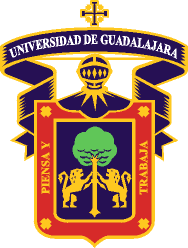 Centro Universitario de Arte, Arquitectura y DiseñoCentro Universitario de Arte, Arquitectura y DiseñoCentro Universitario de Arte, Arquitectura y DiseñoCentro Universitario de Arte, Arquitectura y DiseñoCentro Universitario de Arte, Arquitectura y DiseñoPROGRAMA DE UNIDAD DE APRENDIZAJE PROGRAMA DE UNIDAD DE APRENDIZAJE PROGRAMA DE UNIDAD DE APRENDIZAJE PROGRAMA DE UNIDAD DE APRENDIZAJE PROGRAMA DE UNIDAD DE APRENDIZAJE 1.-DATOS DE IDENTIFICACIÓN.1.-DATOS DE IDENTIFICACIÓN.1.-DATOS DE IDENTIFICACIÓN.1.1.Nombre de la unidad de aprendizaje: ANÁLISIS DE LA GESTIÓN METROPOLITANAANÁLISIS DE LA GESTIÓN METROPOLITANA1.2. Código de la unidad de aprendizaje:IB4111.3. Departamento: PROYECTOS URBANÍSTICOSPROYECTOS URBANÍSTICOS1.4. Código de Departamento:25701.5. Carga horaria:  Teoría:Práctica:Total:Total:3 horas semanales17 horas 17 horas 34 horas  34 horas  1.6. Créditos:1.7.  Nivel de formación Profesional: 1.7.  Nivel de formación Profesional: 1.8. Tipo de curso (modalidad):  1.8. Tipo de curso (modalidad):  3LICENCIATURALICENCIATURABásica particular obligatoriaBásica particular obligatoria1.9. Prerrequisitos:Unidades de aprendizajeUnidades de aprendizajePUC8PUC81.9. Prerrequisitos:Capacidades y habilidades previasCapacidades y habilidades previasAplicación procesos metodológicosCapacidad de análisisTrabajo colaborativoAplicación procesos metodológicosCapacidad de análisisTrabajo colaborativo2.- ÁREA DE FORMACIÓN EN QUE SE UBICA Y CARRERAS EN LAS QUE SE IMPARTE:2.- ÁREA DE FORMACIÓN EN QUE SE UBICA Y CARRERAS EN LAS QUE SE IMPARTE:2.- ÁREA DE FORMACIÓN EN QUE SE UBICA Y CARRERAS EN LAS QUE SE IMPARTE:2.- ÁREA DE FORMACIÓN EN QUE SE UBICA Y CARRERAS EN LAS QUE SE IMPARTE:2.- ÁREA DE FORMACIÓN EN QUE SE UBICA Y CARRERAS EN LAS QUE SE IMPARTE:AREA DE FORMACIÓN:AREA DE FORMACIÓN:FundamentalFundamentalFundamentalCARRERA: Licenciatura en Urbanística y Medio AmbienteLicenciatura en Urbanística y Medio AmbienteLicenciatura en Urbanística y Medio AmbienteMISIÓN:MISIÓN:VISION:VISION:VISION:El Centro Universitario de Arte, Arquitectura y Diseño es una dependencia de la Universidad de Guadalajara dedicada a formar profesionistas de calidad, innovadores y comprometidos en las disciplinas de las artes, la arquitectura y el diseño.En el ámbito de la cultura y la extensión, enfrenta retos de generación y aplicación del conocimiento, educativos y de investigación científica y tecnológica, en un marco de respeto y sustentabilidad para mejorar el entorno social.El Centro Universitario de Arte, Arquitectura y Diseño es una dependencia de la Universidad de Guadalajara dedicada a formar profesionistas de calidad, innovadores y comprometidos en las disciplinas de las artes, la arquitectura y el diseño.En el ámbito de la cultura y la extensión, enfrenta retos de generación y aplicación del conocimiento, educativos y de investigación científica y tecnológica, en un marco de respeto y sustentabilidad para mejorar el entorno social.El Centro Universitario de Arte, Arquitectura y Diseño es una de las mejores opciones educativas en las artes, la arquitectura y el diseño, con fundamento en los procesos creativos y la investigación científica y tecnológica.Cuenta con liderazgo académico internacional, consolidado en la calidad de sus programas educativos. Sus egresados satisfacen con relevante capacidad las demandas sociales, ambientales, productivas y culturales de México y su Región.El Centro Universitario de Arte, Arquitectura y Diseño es una de las mejores opciones educativas en las artes, la arquitectura y el diseño, con fundamento en los procesos creativos y la investigación científica y tecnológica.Cuenta con liderazgo académico internacional, consolidado en la calidad de sus programas educativos. Sus egresados satisfacen con relevante capacidad las demandas sociales, ambientales, productivas y culturales de México y su Región.El Centro Universitario de Arte, Arquitectura y Diseño es una de las mejores opciones educativas en las artes, la arquitectura y el diseño, con fundamento en los procesos creativos y la investigación científica y tecnológica.Cuenta con liderazgo académico internacional, consolidado en la calidad de sus programas educativos. Sus egresados satisfacen con relevante capacidad las demandas sociales, ambientales, productivas y culturales de México y su Región.El Centro Universitario de Arte, Arquitectura y Diseño es una dependencia de la Universidad de Guadalajara dedicada a formar profesionistas de calidad, innovadores y comprometidos en las disciplinas de las artes, la arquitectura y el diseño.En el ámbito de la cultura y la extensión, enfrenta retos de generación y aplicación del conocimiento, educativos y de investigación científica y tecnológica, en un marco de respeto y sustentabilidad para mejorar el entorno social.El Centro Universitario de Arte, Arquitectura y Diseño es una dependencia de la Universidad de Guadalajara dedicada a formar profesionistas de calidad, innovadores y comprometidos en las disciplinas de las artes, la arquitectura y el diseño.En el ámbito de la cultura y la extensión, enfrenta retos de generación y aplicación del conocimiento, educativos y de investigación científica y tecnológica, en un marco de respeto y sustentabilidad para mejorar el entorno social.El Centro Universitario de Arte, Arquitectura y Diseño es una de las mejores opciones educativas en las artes, la arquitectura y el diseño, con fundamento en los procesos creativos y la investigación científica y tecnológica.Cuenta con liderazgo académico internacional, consolidado en la calidad de sus programas educativos. Sus egresados satisfacen con relevante capacidad las demandas sociales, ambientales, productivas y culturales de México y su Región.El Centro Universitario de Arte, Arquitectura y Diseño es una de las mejores opciones educativas en las artes, la arquitectura y el diseño, con fundamento en los procesos creativos y la investigación científica y tecnológica.Cuenta con liderazgo académico internacional, consolidado en la calidad de sus programas educativos. Sus egresados satisfacen con relevante capacidad las demandas sociales, ambientales, productivas y culturales de México y su Región.El Centro Universitario de Arte, Arquitectura y Diseño es una de las mejores opciones educativas en las artes, la arquitectura y el diseño, con fundamento en los procesos creativos y la investigación científica y tecnológica.Cuenta con liderazgo académico internacional, consolidado en la calidad de sus programas educativos. Sus egresados satisfacen con relevante capacidad las demandas sociales, ambientales, productivas y culturales de México y su Región.PERFIL DEL EGRESADO:Profesionista que Investiga las transformaciones socio urbanas y las problemáticas urbano-territoriales que afectan al medio ambiente natural, construido y humano; interviene en la planeación de áreas urbano-territoriales en sus diferentes escalas, orientada al ordenamiento, conservación, restauración, preservación, rehabilitación, generación y regeneración para la construcción de espacios sustentables; elabora planes y proyectos sustentables que satisfagan requerimientos medio ambientales, espaciales, económicos, humanos, técnicos y estéticos con un sentido de ética, responsabilidad y compromiso social; propone y aplica nuevas tecnologías para optimizar de manera sustentable la calidad del espacio habitable; gestiona el manejo integral del sistema urbano territorial que afecta al medio ambiente natural, construido y humano con criterio de sustentabilidad. Profesionista que Investiga las transformaciones socio urbanas y las problemáticas urbano-territoriales que afectan al medio ambiente natural, construido y humano; interviene en la planeación de áreas urbano-territoriales en sus diferentes escalas, orientada al ordenamiento, conservación, restauración, preservación, rehabilitación, generación y regeneración para la construcción de espacios sustentables; elabora planes y proyectos sustentables que satisfagan requerimientos medio ambientales, espaciales, económicos, humanos, técnicos y estéticos con un sentido de ética, responsabilidad y compromiso social; propone y aplica nuevas tecnologías para optimizar de manera sustentable la calidad del espacio habitable; gestiona el manejo integral del sistema urbano territorial que afecta al medio ambiente natural, construido y humano con criterio de sustentabilidad. VÍNCULOS DE LA UNIDAD DE APRENDIZAJE CON LA CARRERA:La aplicación de las competencias adquiridas en esta unidad de aprendizaje permite al egresado de la licenciatura en Urbanística en Medio Ambiente, analizar las transformaciones socio urbanas y las problemáticas metropolitanas e intervenir en la planeación de las metrópolis mediante la gestión de las áreas y ámbitos que las conforman.La aplicación de las competencias adquiridas en esta unidad de aprendizaje permite al egresado de la licenciatura en Urbanística en Medio Ambiente, analizar las transformaciones socio urbanas y las problemáticas metropolitanas e intervenir en la planeación de las metrópolis mediante la gestión de las áreas y ámbitos que las conforman.UNIDADES DE APRENDIZAJE CON QUE SE RELACIONA:La presente unidad de aprendizaje tiene relación directa con las Unidades de Aprendizaje denominadas Análisis y evaluación de procesos de metropolización, lo que contribuirá a la aplicación y desarrollo del conocimiento en el análisis de la gestión  a escala metropolitana.La presente unidad de aprendizaje tiene relación directa con las Unidades de Aprendizaje denominadas Análisis y evaluación de procesos de metropolización, lo que contribuirá a la aplicación y desarrollo del conocimiento en el análisis de la gestión  a escala metropolitana.OBJETIVO GENERAL:Identifica, describe y presenta documento elaborado de forma oral y/o escrita, de los conceptos y antecedentes de las leyes, códigos, normas y reglamentos aplicables al urbanismo, la planeación urbana y territorial. 3.- COMPETENCIAS QUE EL ALUMNO DEBERÁ DEMOSTRAR, CON LOS REQUISITOS CORRESPONDIENTES:3.- COMPETENCIAS QUE EL ALUMNO DEBERÁ DEMOSTRAR, CON LOS REQUISITOS CORRESPONDIENTES:3.- COMPETENCIAS QUE EL ALUMNO DEBERÁ DEMOSTRAR, CON LOS REQUISITOS CORRESPONDIENTES:3.- COMPETENCIAS QUE EL ALUMNO DEBERÁ DEMOSTRAR, CON LOS REQUISITOS CORRESPONDIENTES:COMPETENCIAS:REQUISITOS COGNITIVOS:REQUISITOS PROCEDIMENTALES:REQUISITOS ACTITUDINALES:COMPETENCIA 1.- Identifica y describe conceptos básicos relativas a la gestión metropolitana.Reconoce y comprende los conceptos de:Gestión metropolitana.Desarrollo metropolitanoÁrea metropolitanaZona metropolitanaRegión metropolitanaFondo metropolitanoInvestiga los diferentes conceptos.Expresa cada una de las definiciones.Aplica y utiliza adecuadamente cada una de las definiciones en su vida profesional.Participa de forma individual en la investigación de los conceptos solicitados.Comparte sus conocimientos y los resultados de sus investigaciones con los compañeros del grupo.COMPETENCIA 2.- Analiza y evalúa estrategias de gestión metropolitana en diversos contextosRevisa y compara casos de gestión metropolitana implementadas en diversos países. Investiga y selecciona diversos casos de estudio inherentes a la gestión metropolita. Analiza y debate de manera critica diferentes sistemas de gestionar la metrópoli.Participa de forma individual en la investigación de los conceptos solicitados.Comparte sus conocimientos y los resultados de sus investigaciones con los compañeros del grupo.COMPETENCIA 3.- identifica y sintetiza los procesos de gestión que conllevan los sistemas metropolitanosIdentifica el marco organizacional e institucional del ámbito metropolitano.Reconoce los procesos que conlleva los sistemas de planeación y financiamiento metropolitanos. Diferencia y organiza cada uno de los sistemas que intervienen en la gestión de una metrópoli.Demuestra de forma analítica, como se gestionan los diversos sistemas que integran la gestión metropolitanaComparte sus conocimientos con sus compañeros de grupo.Participa activamente en exposición grupal.Argumenta con posturas firmes y sustentadas.4.- METODOLOGÍA DE TRABAJO Y/O ACTIVIDADES PARA EL ALUMNO: Especificar solo los aspectos generales de cómo se desarrollará el curso, para los aspectos particulares y específicos tomar en consideración el formato de LA DOSIFICACIÓN DE LA COMPETENCIA, anexo.PARA LA COMPETENCIA 1.- Planteamiento y encuadre teórico por parte del profesor. Investigación de forma individual de los conceptos solicitados. Exposición y debate en sesiones plenarias.                                                                        PARA LA COMPETENCIA 2.- Planteamiento y encuadre teórico y práctico por parte del profesor. Exposición por equipo Sesión de preguntas finalizando con debate en sesiones plenarias.PARA LA COMPETENCIA 3.- Planteamiento y encuadre teórico y práctico por parte del profesor. Trabajo de exposición en equipos. Exposición y debate en sesiones plenarias.5.-SISTEMA DE EVALUACIÓN DEL CURSO:5.A. ACREDITACIÓN Y EVALUACIÓN. Criterios y mecanismos (asistencia, requisitos, exámenes, participación, trabajos, etc.).5.-SISTEMA DE EVALUACIÓN DEL CURSO:5.A. ACREDITACIÓN Y EVALUACIÓN. Criterios y mecanismos (asistencia, requisitos, exámenes, participación, trabajos, etc.).5.-SISTEMA DE EVALUACIÓN DEL CURSO:5.A. ACREDITACIÓN Y EVALUACIÓN. Criterios y mecanismos (asistencia, requisitos, exámenes, participación, trabajos, etc.).5.-SISTEMA DE EVALUACIÓN DEL CURSO:5.A. ACREDITACIÓN Y EVALUACIÓN. Criterios y mecanismos (asistencia, requisitos, exámenes, participación, trabajos, etc.).5.-SISTEMA DE EVALUACIÓN DEL CURSO:5.A. ACREDITACIÓN Y EVALUACIÓN. Criterios y mecanismos (asistencia, requisitos, exámenes, participación, trabajos, etc.).5.-SISTEMA DE EVALUACIÓN DEL CURSO:5.A. ACREDITACIÓN Y EVALUACIÓN. Criterios y mecanismos (asistencia, requisitos, exámenes, participación, trabajos, etc.).5.-SISTEMA DE EVALUACIÓN DEL CURSO:5.A. ACREDITACIÓN Y EVALUACIÓN. Criterios y mecanismos (asistencia, requisitos, exámenes, participación, trabajos, etc.).5.-SISTEMA DE EVALUACIÓN DEL CURSO:5.A. ACREDITACIÓN Y EVALUACIÓN. Criterios y mecanismos (asistencia, requisitos, exámenes, participación, trabajos, etc.).El curso se evalúa de manera continua. Para acreditar es necesario contar con el 80% de asistencias. (Art. 20 Reglamento general de evaluación y promoción de alumnos).                                                                                                                                                                                                                                          Evaluación continua:Participación (Cumplimiento en la entrega de trabajos parciales – Cumplimiento en la entrega de reportes periódicos - semanales) …………………..............…….…………………………………………………………….. 30%Evaluación Parcial Cumplimiento de los objetivos generales y formativos establecidos por medio de la presentación de un tema específico o por medio de un examen parcial …….........……………………...................……………………….......... 30 %Evaluación FinalDemostración del cumplimiento de los objetivos establecidos por medio de la presentación de un trabajo de aplicación del contenido temático integral y su presentación en la exposición del Departamento al final del semestre con la evaluación de sinodales o por medio del examen departamental …..........………………………………….……… 40 %TOTAL .......................................................................................................................................... 100 %                                                                                                                                                                                                                                                                                                                                                                                     Para la evaluación en periodo extraordinario se aplicara atendiendo a lo establecido en los artículos 25, 26 y 27 del Reglamento General de Evaluación y Promoción de Alumnos.  El curso se evalúa de manera continua. Para acreditar es necesario contar con el 80% de asistencias. (Art. 20 Reglamento general de evaluación y promoción de alumnos).                                                                                                                                                                                                                                          Evaluación continua:Participación (Cumplimiento en la entrega de trabajos parciales – Cumplimiento en la entrega de reportes periódicos - semanales) …………………..............…….…………………………………………………………….. 30%Evaluación Parcial Cumplimiento de los objetivos generales y formativos establecidos por medio de la presentación de un tema específico o por medio de un examen parcial …….........……………………...................……………………….......... 30 %Evaluación FinalDemostración del cumplimiento de los objetivos establecidos por medio de la presentación de un trabajo de aplicación del contenido temático integral y su presentación en la exposición del Departamento al final del semestre con la evaluación de sinodales o por medio del examen departamental …..........………………………………….……… 40 %TOTAL .......................................................................................................................................... 100 %                                                                                                                                                                                                                                                                                                                                                                                     Para la evaluación en periodo extraordinario se aplicara atendiendo a lo establecido en los artículos 25, 26 y 27 del Reglamento General de Evaluación y Promoción de Alumnos.  El curso se evalúa de manera continua. Para acreditar es necesario contar con el 80% de asistencias. (Art. 20 Reglamento general de evaluación y promoción de alumnos).                                                                                                                                                                                                                                          Evaluación continua:Participación (Cumplimiento en la entrega de trabajos parciales – Cumplimiento en la entrega de reportes periódicos - semanales) …………………..............…….…………………………………………………………….. 30%Evaluación Parcial Cumplimiento de los objetivos generales y formativos establecidos por medio de la presentación de un tema específico o por medio de un examen parcial …….........……………………...................……………………….......... 30 %Evaluación FinalDemostración del cumplimiento de los objetivos establecidos por medio de la presentación de un trabajo de aplicación del contenido temático integral y su presentación en la exposición del Departamento al final del semestre con la evaluación de sinodales o por medio del examen departamental …..........………………………………….……… 40 %TOTAL .......................................................................................................................................... 100 %                                                                                                                                                                                                                                                                                                                                                                                     Para la evaluación en periodo extraordinario se aplicara atendiendo a lo establecido en los artículos 25, 26 y 27 del Reglamento General de Evaluación y Promoción de Alumnos.  El curso se evalúa de manera continua. Para acreditar es necesario contar con el 80% de asistencias. (Art. 20 Reglamento general de evaluación y promoción de alumnos).                                                                                                                                                                                                                                          Evaluación continua:Participación (Cumplimiento en la entrega de trabajos parciales – Cumplimiento en la entrega de reportes periódicos - semanales) …………………..............…….…………………………………………………………….. 30%Evaluación Parcial Cumplimiento de los objetivos generales y formativos establecidos por medio de la presentación de un tema específico o por medio de un examen parcial …….........……………………...................……………………….......... 30 %Evaluación FinalDemostración del cumplimiento de los objetivos establecidos por medio de la presentación de un trabajo de aplicación del contenido temático integral y su presentación en la exposición del Departamento al final del semestre con la evaluación de sinodales o por medio del examen departamental …..........………………………………….……… 40 %TOTAL .......................................................................................................................................... 100 %                                                                                                                                                                                                                                                                                                                                                                                     Para la evaluación en periodo extraordinario se aplicara atendiendo a lo establecido en los artículos 25, 26 y 27 del Reglamento General de Evaluación y Promoción de Alumnos.  El curso se evalúa de manera continua. Para acreditar es necesario contar con el 80% de asistencias. (Art. 20 Reglamento general de evaluación y promoción de alumnos).                                                                                                                                                                                                                                          Evaluación continua:Participación (Cumplimiento en la entrega de trabajos parciales – Cumplimiento en la entrega de reportes periódicos - semanales) …………………..............…….…………………………………………………………….. 30%Evaluación Parcial Cumplimiento de los objetivos generales y formativos establecidos por medio de la presentación de un tema específico o por medio de un examen parcial …….........……………………...................……………………….......... 30 %Evaluación FinalDemostración del cumplimiento de los objetivos establecidos por medio de la presentación de un trabajo de aplicación del contenido temático integral y su presentación en la exposición del Departamento al final del semestre con la evaluación de sinodales o por medio del examen departamental …..........………………………………….……… 40 %TOTAL .......................................................................................................................................... 100 %                                                                                                                                                                                                                                                                                                                                                                                     Para la evaluación en periodo extraordinario se aplicara atendiendo a lo establecido en los artículos 25, 26 y 27 del Reglamento General de Evaluación y Promoción de Alumnos.  El curso se evalúa de manera continua. Para acreditar es necesario contar con el 80% de asistencias. (Art. 20 Reglamento general de evaluación y promoción de alumnos).                                                                                                                                                                                                                                          Evaluación continua:Participación (Cumplimiento en la entrega de trabajos parciales – Cumplimiento en la entrega de reportes periódicos - semanales) …………………..............…….…………………………………………………………….. 30%Evaluación Parcial Cumplimiento de los objetivos generales y formativos establecidos por medio de la presentación de un tema específico o por medio de un examen parcial …….........……………………...................……………………….......... 30 %Evaluación FinalDemostración del cumplimiento de los objetivos establecidos por medio de la presentación de un trabajo de aplicación del contenido temático integral y su presentación en la exposición del Departamento al final del semestre con la evaluación de sinodales o por medio del examen departamental …..........………………………………….……… 40 %TOTAL .......................................................................................................................................... 100 %                                                                                                                                                                                                                                                                                                                                                                                     Para la evaluación en periodo extraordinario se aplicara atendiendo a lo establecido en los artículos 25, 26 y 27 del Reglamento General de Evaluación y Promoción de Alumnos.  El curso se evalúa de manera continua. Para acreditar es necesario contar con el 80% de asistencias. (Art. 20 Reglamento general de evaluación y promoción de alumnos).                                                                                                                                                                                                                                          Evaluación continua:Participación (Cumplimiento en la entrega de trabajos parciales – Cumplimiento en la entrega de reportes periódicos - semanales) …………………..............…….…………………………………………………………….. 30%Evaluación Parcial Cumplimiento de los objetivos generales y formativos establecidos por medio de la presentación de un tema específico o por medio de un examen parcial …….........……………………...................……………………….......... 30 %Evaluación FinalDemostración del cumplimiento de los objetivos establecidos por medio de la presentación de un trabajo de aplicación del contenido temático integral y su presentación en la exposición del Departamento al final del semestre con la evaluación de sinodales o por medio del examen departamental …..........………………………………….……… 40 %TOTAL .......................................................................................................................................... 100 %                                                                                                                                                                                                                                                                                                                                                                                     Para la evaluación en periodo extraordinario se aplicara atendiendo a lo establecido en los artículos 25, 26 y 27 del Reglamento General de Evaluación y Promoción de Alumnos.  El curso se evalúa de manera continua. Para acreditar es necesario contar con el 80% de asistencias. (Art. 20 Reglamento general de evaluación y promoción de alumnos).                                                                                                                                                                                                                                          Evaluación continua:Participación (Cumplimiento en la entrega de trabajos parciales – Cumplimiento en la entrega de reportes periódicos - semanales) …………………..............…….…………………………………………………………….. 30%Evaluación Parcial Cumplimiento de los objetivos generales y formativos establecidos por medio de la presentación de un tema específico o por medio de un examen parcial …….........……………………...................……………………….......... 30 %Evaluación FinalDemostración del cumplimiento de los objetivos establecidos por medio de la presentación de un trabajo de aplicación del contenido temático integral y su presentación en la exposición del Departamento al final del semestre con la evaluación de sinodales o por medio del examen departamental …..........………………………………….……… 40 %TOTAL .......................................................................................................................................... 100 %                                                                                                                                                                                                                                                                                                                                                                                     Para la evaluación en periodo extraordinario se aplicara atendiendo a lo establecido en los artículos 25, 26 y 27 del Reglamento General de Evaluación y Promoción de Alumnos.  5.B.- CALIFICACIÓN:5.B.- CALIFICACIÓN:5.B.- CALIFICACIÓN:5.B.- CALIFICACIÓN:5.B.- CALIFICACIÓN:5.B.- CALIFICACIÓN:5.B.- CALIFICACIÓN:5.B.- CALIFICACIÓN:COMPETENCIA:COMPETENCIA:ASPECTOS A TOMAR EN CUENTAASPECTOS A TOMAR EN CUENTAASPECTOS A TOMAR EN CUENTAParcialParcialFinalCOMPETENCIA 1.- Identifica y describe conceptos básicos relativas a la gestión metropolitana.COMPETENCIA 1.- Identifica y describe conceptos básicos relativas a la gestión metropolitana.Realiza investigación bibliográfica de cada uno de los conceptos básicos solicitados.Expone de manera clara y precisa.Realiza investigación bibliográfica de cada uno de los conceptos básicos solicitados.Expone de manera clara y precisa.Realiza investigación bibliográfica de cada uno de los conceptos básicos solicitados.Expone de manera clara y precisa.50 %50%50 %50%        15 %COMPETENCIA 2.- Analiza y evalúa estrategias de gestión metropolitana en diversos contextos.COMPETENCIA 2.- Analiza y evalúa estrategias de gestión metropolitana en diversos contextos.Investiga y selecciona casos de estudios afines al objetivo de la competencia.Evalúa y sintetiza de forma clara y precisa la información seleccionada.Expone adecuadamenteInvestiga y selecciona casos de estudios afines al objetivo de la competencia.Evalúa y sintetiza de forma clara y precisa la información seleccionada.Expone adecuadamenteInvestiga y selecciona casos de estudios afines al objetivo de la competencia.Evalúa y sintetiza de forma clara y precisa la información seleccionada.Expone adecuadamente        30%   50%   20 %         30%   50%   20 %  25 %COMPETENCIA 2.- Analiza y evalúa estrategias de gestión metropolitana en diversos contextos.COMPETENCIA 2.- Analiza y evalúa estrategias de gestión metropolitana en diversos contextos.Investiga y selecciona casos de estudios afines al objetivo de la competencia.Evalúa y sintetiza de forma clara y precisa la información seleccionada.Expone adecuadamenteInvestiga y selecciona casos de estudios afines al objetivo de la competencia.Evalúa y sintetiza de forma clara y precisa la información seleccionada.Expone adecuadamenteInvestiga y selecciona casos de estudios afines al objetivo de la competencia.Evalúa y sintetiza de forma clara y precisa la información seleccionada.Expone adecuadamente        30%   50%   20 %         30%   50%   20 %  25 %COMPETENCIA 2.- Analiza y evalúa estrategias de gestión metropolitana en diversos contextos.COMPETENCIA 2.- Analiza y evalúa estrategias de gestión metropolitana en diversos contextos.Investiga y selecciona casos de estudios afines al objetivo de la competencia.Evalúa y sintetiza de forma clara y precisa la información seleccionada.Expone adecuadamenteInvestiga y selecciona casos de estudios afines al objetivo de la competencia.Evalúa y sintetiza de forma clara y precisa la información seleccionada.Expone adecuadamenteInvestiga y selecciona casos de estudios afines al objetivo de la competencia.Evalúa y sintetiza de forma clara y precisa la información seleccionada.Expone adecuadamente        30%   50%   20 %         30%   50%   20 %  25 %.COMPETENCIA 3.- Identifica y sintetiza los procesos de gestión que conllevan los sistemas metropolitanos: normativo, planeación, financiamiento, organizacional, institucional..COMPETENCIA 3.- Identifica y sintetiza los procesos de gestión que conllevan los sistemas metropolitanos: normativo, planeación, financiamiento, organizacional, institucional.Expone de forma sintetizada y clara cada sistema que integra el proceso de gestión de metropolitana en el ámbito nacional y local:Ley General de Asentamientos Humanos, Ordenamiento Territorial y Desarrollo Urbano. Publicada el 28 de noviembre del 2016Ley de Planeación. Publicada el 5 de enero de 1983. Última reforma 28 de noviembre del 2016Código Urbano del Estado de Jalisco. Periódico Oficial “El estado de Jalisco” publicado el sábado 27 de septiembre del 2008. (Última Reforma mayo 2017) Biblioteca del Congreso del Estado de Jalisco.Ley de Coordinación Metropolitana para el estado de Jalisco.Expone de forma sintetizada y clara cada sistema que integra el proceso de gestión de metropolitana en el ámbito nacional y local:Ley General de Asentamientos Humanos, Ordenamiento Territorial y Desarrollo Urbano. Publicada el 28 de noviembre del 2016Ley de Planeación. Publicada el 5 de enero de 1983. Última reforma 28 de noviembre del 2016Código Urbano del Estado de Jalisco. Periódico Oficial “El estado de Jalisco” publicado el sábado 27 de septiembre del 2008. (Última Reforma mayo 2017) Biblioteca del Congreso del Estado de Jalisco.Ley de Coordinación Metropolitana para el estado de Jalisco.Expone de forma sintetizada y clara cada sistema que integra el proceso de gestión de metropolitana en el ámbito nacional y local:Ley General de Asentamientos Humanos, Ordenamiento Territorial y Desarrollo Urbano. Publicada el 28 de noviembre del 2016Ley de Planeación. Publicada el 5 de enero de 1983. Última reforma 28 de noviembre del 2016Código Urbano del Estado de Jalisco. Periódico Oficial “El estado de Jalisco” publicado el sábado 27 de septiembre del 2008. (Última Reforma mayo 2017) Biblioteca del Congreso del Estado de Jalisco.Ley de Coordinación Metropolitana para el estado de Jalisco.       25 %25 %25 %25 %       25 %25 %25 %25 %60 %TOTALTOTALTOTAL100 %100 %    100 %6.- BIBLIOGRAFÍA BASICA. Mínimo la que debe ser leída:6.- BIBLIOGRAFÍA BASICA. Mínimo la que debe ser leída:6.- BIBLIOGRAFÍA BASICA. Mínimo la que debe ser leída:6.- BIBLIOGRAFÍA BASICA. Mínimo la que debe ser leída:6.- BIBLIOGRAFÍA BASICA. Mínimo la que debe ser leída:6.- BIBLIOGRAFÍA BASICA. Mínimo la que debe ser leída:6.- BIBLIOGRAFÍA BASICA. Mínimo la que debe ser leída:6.- BIBLIOGRAFÍA BASICA. Mínimo la que debe ser leída:González Santos, Erick. 2006. Legislación y Planeación del Desarrollo Urbano en Jalisco. Guadalajara, México. Universidad de Guadalajara.La Constitución Política de los Estados Unidos Mexicanos. Publicada en el Diario Oficial de la Federación (DOF) el 05 de febrero de 917, última reforma publicada en el DOF el 24 de febrero de 2017.Ley General de Asentamientos Humanos Ordenamiento Territorial y Desarrollo Urbano, Nueva ley publicada en el DOF el 28 de noviembre de 2016Ley de Aguas Nacionales. publicada en el Diario Oficial de la Federación el 01 de diciembre de 1992; última reforma publicada en el DOF el 24 de marzo de 2016.Ley General del Equilibrio Ecológico y Protección al Ambiente; publicada en el Diario Oficial de la Federación el 28 de enero de 1988; última reforma publicada en el DOF el 24 de enero de 2017.Ley de Planeación (Federal) publicada en el Diario Oficial de la Federación el 05 d enero de 1983; última reforma publicada en el DOF el 27 de enero de 2012.Ley de Vivienda (Nacional) publicada en el Diario Oficial de la Federación el 27 de junio de 2006; última reforma publicada en el DOF el 20 de abril de 2015.González Santos, Erick. 2006. Legislación y Planeación del Desarrollo Urbano en Jalisco. Guadalajara, México. Universidad de Guadalajara.La Constitución Política de los Estados Unidos Mexicanos. Publicada en el Diario Oficial de la Federación (DOF) el 05 de febrero de 917, última reforma publicada en el DOF el 24 de febrero de 2017.Ley General de Asentamientos Humanos Ordenamiento Territorial y Desarrollo Urbano, Nueva ley publicada en el DOF el 28 de noviembre de 2016Ley de Aguas Nacionales. publicada en el Diario Oficial de la Federación el 01 de diciembre de 1992; última reforma publicada en el DOF el 24 de marzo de 2016.Ley General del Equilibrio Ecológico y Protección al Ambiente; publicada en el Diario Oficial de la Federación el 28 de enero de 1988; última reforma publicada en el DOF el 24 de enero de 2017.Ley de Planeación (Federal) publicada en el Diario Oficial de la Federación el 05 d enero de 1983; última reforma publicada en el DOF el 27 de enero de 2012.Ley de Vivienda (Nacional) publicada en el Diario Oficial de la Federación el 27 de junio de 2006; última reforma publicada en el DOF el 20 de abril de 2015.González Santos, Erick. 2006. Legislación y Planeación del Desarrollo Urbano en Jalisco. Guadalajara, México. Universidad de Guadalajara.La Constitución Política de los Estados Unidos Mexicanos. Publicada en el Diario Oficial de la Federación (DOF) el 05 de febrero de 917, última reforma publicada en el DOF el 24 de febrero de 2017.Ley General de Asentamientos Humanos Ordenamiento Territorial y Desarrollo Urbano, Nueva ley publicada en el DOF el 28 de noviembre de 2016Ley de Aguas Nacionales. publicada en el Diario Oficial de la Federación el 01 de diciembre de 1992; última reforma publicada en el DOF el 24 de marzo de 2016.Ley General del Equilibrio Ecológico y Protección al Ambiente; publicada en el Diario Oficial de la Federación el 28 de enero de 1988; última reforma publicada en el DOF el 24 de enero de 2017.Ley de Planeación (Federal) publicada en el Diario Oficial de la Federación el 05 d enero de 1983; última reforma publicada en el DOF el 27 de enero de 2012.Ley de Vivienda (Nacional) publicada en el Diario Oficial de la Federación el 27 de junio de 2006; última reforma publicada en el DOF el 20 de abril de 2015.González Santos, Erick. 2006. Legislación y Planeación del Desarrollo Urbano en Jalisco. Guadalajara, México. Universidad de Guadalajara.La Constitución Política de los Estados Unidos Mexicanos. Publicada en el Diario Oficial de la Federación (DOF) el 05 de febrero de 917, última reforma publicada en el DOF el 24 de febrero de 2017.Ley General de Asentamientos Humanos Ordenamiento Territorial y Desarrollo Urbano, Nueva ley publicada en el DOF el 28 de noviembre de 2016Ley de Aguas Nacionales. publicada en el Diario Oficial de la Federación el 01 de diciembre de 1992; última reforma publicada en el DOF el 24 de marzo de 2016.Ley General del Equilibrio Ecológico y Protección al Ambiente; publicada en el Diario Oficial de la Federación el 28 de enero de 1988; última reforma publicada en el DOF el 24 de enero de 2017.Ley de Planeación (Federal) publicada en el Diario Oficial de la Federación el 05 d enero de 1983; última reforma publicada en el DOF el 27 de enero de 2012.Ley de Vivienda (Nacional) publicada en el Diario Oficial de la Federación el 27 de junio de 2006; última reforma publicada en el DOF el 20 de abril de 2015.González Santos, Erick. 2006. Legislación y Planeación del Desarrollo Urbano en Jalisco. Guadalajara, México. Universidad de Guadalajara.La Constitución Política de los Estados Unidos Mexicanos. Publicada en el Diario Oficial de la Federación (DOF) el 05 de febrero de 917, última reforma publicada en el DOF el 24 de febrero de 2017.Ley General de Asentamientos Humanos Ordenamiento Territorial y Desarrollo Urbano, Nueva ley publicada en el DOF el 28 de noviembre de 2016Ley de Aguas Nacionales. publicada en el Diario Oficial de la Federación el 01 de diciembre de 1992; última reforma publicada en el DOF el 24 de marzo de 2016.Ley General del Equilibrio Ecológico y Protección al Ambiente; publicada en el Diario Oficial de la Federación el 28 de enero de 1988; última reforma publicada en el DOF el 24 de enero de 2017.Ley de Planeación (Federal) publicada en el Diario Oficial de la Federación el 05 d enero de 1983; última reforma publicada en el DOF el 27 de enero de 2012.Ley de Vivienda (Nacional) publicada en el Diario Oficial de la Federación el 27 de junio de 2006; última reforma publicada en el DOF el 20 de abril de 2015.González Santos, Erick. 2006. Legislación y Planeación del Desarrollo Urbano en Jalisco. Guadalajara, México. Universidad de Guadalajara.La Constitución Política de los Estados Unidos Mexicanos. Publicada en el Diario Oficial de la Federación (DOF) el 05 de febrero de 917, última reforma publicada en el DOF el 24 de febrero de 2017.Ley General de Asentamientos Humanos Ordenamiento Territorial y Desarrollo Urbano, Nueva ley publicada en el DOF el 28 de noviembre de 2016Ley de Aguas Nacionales. publicada en el Diario Oficial de la Federación el 01 de diciembre de 1992; última reforma publicada en el DOF el 24 de marzo de 2016.Ley General del Equilibrio Ecológico y Protección al Ambiente; publicada en el Diario Oficial de la Federación el 28 de enero de 1988; última reforma publicada en el DOF el 24 de enero de 2017.Ley de Planeación (Federal) publicada en el Diario Oficial de la Federación el 05 d enero de 1983; última reforma publicada en el DOF el 27 de enero de 2012.Ley de Vivienda (Nacional) publicada en el Diario Oficial de la Federación el 27 de junio de 2006; última reforma publicada en el DOF el 20 de abril de 2015.González Santos, Erick. 2006. Legislación y Planeación del Desarrollo Urbano en Jalisco. Guadalajara, México. Universidad de Guadalajara.La Constitución Política de los Estados Unidos Mexicanos. Publicada en el Diario Oficial de la Federación (DOF) el 05 de febrero de 917, última reforma publicada en el DOF el 24 de febrero de 2017.Ley General de Asentamientos Humanos Ordenamiento Territorial y Desarrollo Urbano, Nueva ley publicada en el DOF el 28 de noviembre de 2016Ley de Aguas Nacionales. publicada en el Diario Oficial de la Federación el 01 de diciembre de 1992; última reforma publicada en el DOF el 24 de marzo de 2016.Ley General del Equilibrio Ecológico y Protección al Ambiente; publicada en el Diario Oficial de la Federación el 28 de enero de 1988; última reforma publicada en el DOF el 24 de enero de 2017.Ley de Planeación (Federal) publicada en el Diario Oficial de la Federación el 05 d enero de 1983; última reforma publicada en el DOF el 27 de enero de 2012.Ley de Vivienda (Nacional) publicada en el Diario Oficial de la Federación el 27 de junio de 2006; última reforma publicada en el DOF el 20 de abril de 2015.González Santos, Erick. 2006. Legislación y Planeación del Desarrollo Urbano en Jalisco. Guadalajara, México. Universidad de Guadalajara.La Constitución Política de los Estados Unidos Mexicanos. Publicada en el Diario Oficial de la Federación (DOF) el 05 de febrero de 917, última reforma publicada en el DOF el 24 de febrero de 2017.Ley General de Asentamientos Humanos Ordenamiento Territorial y Desarrollo Urbano, Nueva ley publicada en el DOF el 28 de noviembre de 2016Ley de Aguas Nacionales. publicada en el Diario Oficial de la Federación el 01 de diciembre de 1992; última reforma publicada en el DOF el 24 de marzo de 2016.Ley General del Equilibrio Ecológico y Protección al Ambiente; publicada en el Diario Oficial de la Federación el 28 de enero de 1988; última reforma publicada en el DOF el 24 de enero de 2017.Ley de Planeación (Federal) publicada en el Diario Oficial de la Federación el 05 d enero de 1983; última reforma publicada en el DOF el 27 de enero de 2012.Ley de Vivienda (Nacional) publicada en el Diario Oficial de la Federación el 27 de junio de 2006; última reforma publicada en el DOF el 20 de abril de 2015.González Santos, Erick. 2006. Legislación y Planeación del Desarrollo Urbano en Jalisco. Guadalajara, México. Universidad de Guadalajara.La Constitución Política de los Estados Unidos Mexicanos. Publicada en el Diario Oficial de la Federación (DOF) el 05 de febrero de 917, última reforma publicada en el DOF el 24 de febrero de 2017.Ley General de Asentamientos Humanos Ordenamiento Territorial y Desarrollo Urbano, Nueva ley publicada en el DOF el 28 de noviembre de 2016Ley de Aguas Nacionales. publicada en el Diario Oficial de la Federación el 01 de diciembre de 1992; última reforma publicada en el DOF el 24 de marzo de 2016.Ley General del Equilibrio Ecológico y Protección al Ambiente; publicada en el Diario Oficial de la Federación el 28 de enero de 1988; última reforma publicada en el DOF el 24 de enero de 2017.Ley de Planeación (Federal) publicada en el Diario Oficial de la Federación el 05 d enero de 1983; última reforma publicada en el DOF el 27 de enero de 2012.Ley de Vivienda (Nacional) publicada en el Diario Oficial de la Federación el 27 de junio de 2006; última reforma publicada en el DOF el 20 de abril de 2015.González Santos, Erick. 2006. Legislación y Planeación del Desarrollo Urbano en Jalisco. Guadalajara, México. Universidad de Guadalajara.La Constitución Política de los Estados Unidos Mexicanos. Publicada en el Diario Oficial de la Federación (DOF) el 05 de febrero de 917, última reforma publicada en el DOF el 24 de febrero de 2017.Ley General de Asentamientos Humanos Ordenamiento Territorial y Desarrollo Urbano, Nueva ley publicada en el DOF el 28 de noviembre de 2016Ley de Aguas Nacionales. publicada en el Diario Oficial de la Federación el 01 de diciembre de 1992; última reforma publicada en el DOF el 24 de marzo de 2016.Ley General del Equilibrio Ecológico y Protección al Ambiente; publicada en el Diario Oficial de la Federación el 28 de enero de 1988; última reforma publicada en el DOF el 24 de enero de 2017.Ley de Planeación (Federal) publicada en el Diario Oficial de la Federación el 05 d enero de 1983; última reforma publicada en el DOF el 27 de enero de 2012.Ley de Vivienda (Nacional) publicada en el Diario Oficial de la Federación el 27 de junio de 2006; última reforma publicada en el DOF el 20 de abril de 2015.González Santos, Erick. 2006. Legislación y Planeación del Desarrollo Urbano en Jalisco. Guadalajara, México. Universidad de Guadalajara.La Constitución Política de los Estados Unidos Mexicanos. Publicada en el Diario Oficial de la Federación (DOF) el 05 de febrero de 917, última reforma publicada en el DOF el 24 de febrero de 2017.Ley General de Asentamientos Humanos Ordenamiento Territorial y Desarrollo Urbano, Nueva ley publicada en el DOF el 28 de noviembre de 2016Ley de Aguas Nacionales. publicada en el Diario Oficial de la Federación el 01 de diciembre de 1992; última reforma publicada en el DOF el 24 de marzo de 2016.Ley General del Equilibrio Ecológico y Protección al Ambiente; publicada en el Diario Oficial de la Federación el 28 de enero de 1988; última reforma publicada en el DOF el 24 de enero de 2017.Ley de Planeación (Federal) publicada en el Diario Oficial de la Federación el 05 d enero de 1983; última reforma publicada en el DOF el 27 de enero de 2012.Ley de Vivienda (Nacional) publicada en el Diario Oficial de la Federación el 27 de junio de 2006; última reforma publicada en el DOF el 20 de abril de 2015.González Santos, Erick. 2006. Legislación y Planeación del Desarrollo Urbano en Jalisco. Guadalajara, México. Universidad de Guadalajara.La Constitución Política de los Estados Unidos Mexicanos. Publicada en el Diario Oficial de la Federación (DOF) el 05 de febrero de 917, última reforma publicada en el DOF el 24 de febrero de 2017.Ley General de Asentamientos Humanos Ordenamiento Territorial y Desarrollo Urbano, Nueva ley publicada en el DOF el 28 de noviembre de 2016Ley de Aguas Nacionales. publicada en el Diario Oficial de la Federación el 01 de diciembre de 1992; última reforma publicada en el DOF el 24 de marzo de 2016.Ley General del Equilibrio Ecológico y Protección al Ambiente; publicada en el Diario Oficial de la Federación el 28 de enero de 1988; última reforma publicada en el DOF el 24 de enero de 2017.Ley de Planeación (Federal) publicada en el Diario Oficial de la Federación el 05 d enero de 1983; última reforma publicada en el DOF el 27 de enero de 2012.Ley de Vivienda (Nacional) publicada en el Diario Oficial de la Federación el 27 de junio de 2006; última reforma publicada en el DOF el 20 de abril de 2015.González Santos, Erick. 2006. Legislación y Planeación del Desarrollo Urbano en Jalisco. Guadalajara, México. Universidad de Guadalajara.La Constitución Política de los Estados Unidos Mexicanos. Publicada en el Diario Oficial de la Federación (DOF) el 05 de febrero de 917, última reforma publicada en el DOF el 24 de febrero de 2017.Ley General de Asentamientos Humanos Ordenamiento Territorial y Desarrollo Urbano, Nueva ley publicada en el DOF el 28 de noviembre de 2016Ley de Aguas Nacionales. publicada en el Diario Oficial de la Federación el 01 de diciembre de 1992; última reforma publicada en el DOF el 24 de marzo de 2016.Ley General del Equilibrio Ecológico y Protección al Ambiente; publicada en el Diario Oficial de la Federación el 28 de enero de 1988; última reforma publicada en el DOF el 24 de enero de 2017.Ley de Planeación (Federal) publicada en el Diario Oficial de la Federación el 05 d enero de 1983; última reforma publicada en el DOF el 27 de enero de 2012.Ley de Vivienda (Nacional) publicada en el Diario Oficial de la Federación el 27 de junio de 2006; última reforma publicada en el DOF el 20 de abril de 2015.González Santos, Erick. 2006. Legislación y Planeación del Desarrollo Urbano en Jalisco. Guadalajara, México. Universidad de Guadalajara.La Constitución Política de los Estados Unidos Mexicanos. Publicada en el Diario Oficial de la Federación (DOF) el 05 de febrero de 917, última reforma publicada en el DOF el 24 de febrero de 2017.Ley General de Asentamientos Humanos Ordenamiento Territorial y Desarrollo Urbano, Nueva ley publicada en el DOF el 28 de noviembre de 2016Ley de Aguas Nacionales. publicada en el Diario Oficial de la Federación el 01 de diciembre de 1992; última reforma publicada en el DOF el 24 de marzo de 2016.Ley General del Equilibrio Ecológico y Protección al Ambiente; publicada en el Diario Oficial de la Federación el 28 de enero de 1988; última reforma publicada en el DOF el 24 de enero de 2017.Ley de Planeación (Federal) publicada en el Diario Oficial de la Federación el 05 d enero de 1983; última reforma publicada en el DOF el 27 de enero de 2012.Ley de Vivienda (Nacional) publicada en el Diario Oficial de la Federación el 27 de junio de 2006; última reforma publicada en el DOF el 20 de abril de 2015.González Santos, Erick. 2006. Legislación y Planeación del Desarrollo Urbano en Jalisco. Guadalajara, México. Universidad de Guadalajara.La Constitución Política de los Estados Unidos Mexicanos. Publicada en el Diario Oficial de la Federación (DOF) el 05 de febrero de 917, última reforma publicada en el DOF el 24 de febrero de 2017.Ley General de Asentamientos Humanos Ordenamiento Territorial y Desarrollo Urbano, Nueva ley publicada en el DOF el 28 de noviembre de 2016Ley de Aguas Nacionales. publicada en el Diario Oficial de la Federación el 01 de diciembre de 1992; última reforma publicada en el DOF el 24 de marzo de 2016.Ley General del Equilibrio Ecológico y Protección al Ambiente; publicada en el Diario Oficial de la Federación el 28 de enero de 1988; última reforma publicada en el DOF el 24 de enero de 2017.Ley de Planeación (Federal) publicada en el Diario Oficial de la Federación el 05 d enero de 1983; última reforma publicada en el DOF el 27 de enero de 2012.Ley de Vivienda (Nacional) publicada en el Diario Oficial de la Federación el 27 de junio de 2006; última reforma publicada en el DOF el 20 de abril de 2015.González Santos, Erick. 2006. Legislación y Planeación del Desarrollo Urbano en Jalisco. Guadalajara, México. Universidad de Guadalajara.La Constitución Política de los Estados Unidos Mexicanos. Publicada en el Diario Oficial de la Federación (DOF) el 05 de febrero de 917, última reforma publicada en el DOF el 24 de febrero de 2017.Ley General de Asentamientos Humanos Ordenamiento Territorial y Desarrollo Urbano, Nueva ley publicada en el DOF el 28 de noviembre de 2016Ley de Aguas Nacionales. publicada en el Diario Oficial de la Federación el 01 de diciembre de 1992; última reforma publicada en el DOF el 24 de marzo de 2016.Ley General del Equilibrio Ecológico y Protección al Ambiente; publicada en el Diario Oficial de la Federación el 28 de enero de 1988; última reforma publicada en el DOF el 24 de enero de 2017.Ley de Planeación (Federal) publicada en el Diario Oficial de la Federación el 05 d enero de 1983; última reforma publicada en el DOF el 27 de enero de 2012.Ley de Vivienda (Nacional) publicada en el Diario Oficial de la Federación el 27 de junio de 2006; última reforma publicada en el DOF el 20 de abril de 2015.González Santos, Erick. 2006. Legislación y Planeación del Desarrollo Urbano en Jalisco. Guadalajara, México. Universidad de Guadalajara.La Constitución Política de los Estados Unidos Mexicanos. Publicada en el Diario Oficial de la Federación (DOF) el 05 de febrero de 917, última reforma publicada en el DOF el 24 de febrero de 2017.Ley General de Asentamientos Humanos Ordenamiento Territorial y Desarrollo Urbano, Nueva ley publicada en el DOF el 28 de noviembre de 2016Ley de Aguas Nacionales. publicada en el Diario Oficial de la Federación el 01 de diciembre de 1992; última reforma publicada en el DOF el 24 de marzo de 2016.Ley General del Equilibrio Ecológico y Protección al Ambiente; publicada en el Diario Oficial de la Federación el 28 de enero de 1988; última reforma publicada en el DOF el 24 de enero de 2017.Ley de Planeación (Federal) publicada en el Diario Oficial de la Federación el 05 d enero de 1983; última reforma publicada en el DOF el 27 de enero de 2012.Ley de Vivienda (Nacional) publicada en el Diario Oficial de la Federación el 27 de junio de 2006; última reforma publicada en el DOF el 20 de abril de 2015.González Santos, Erick. 2006. Legislación y Planeación del Desarrollo Urbano en Jalisco. Guadalajara, México. Universidad de Guadalajara.La Constitución Política de los Estados Unidos Mexicanos. Publicada en el Diario Oficial de la Federación (DOF) el 05 de febrero de 917, última reforma publicada en el DOF el 24 de febrero de 2017.Ley General de Asentamientos Humanos Ordenamiento Territorial y Desarrollo Urbano, Nueva ley publicada en el DOF el 28 de noviembre de 2016Ley de Aguas Nacionales. publicada en el Diario Oficial de la Federación el 01 de diciembre de 1992; última reforma publicada en el DOF el 24 de marzo de 2016.Ley General del Equilibrio Ecológico y Protección al Ambiente; publicada en el Diario Oficial de la Federación el 28 de enero de 1988; última reforma publicada en el DOF el 24 de enero de 2017.Ley de Planeación (Federal) publicada en el Diario Oficial de la Federación el 05 d enero de 1983; última reforma publicada en el DOF el 27 de enero de 2012.Ley de Vivienda (Nacional) publicada en el Diario Oficial de la Federación el 27 de junio de 2006; última reforma publicada en el DOF el 20 de abril de 2015.González Santos, Erick. 2006. Legislación y Planeación del Desarrollo Urbano en Jalisco. Guadalajara, México. Universidad de Guadalajara.La Constitución Política de los Estados Unidos Mexicanos. Publicada en el Diario Oficial de la Federación (DOF) el 05 de febrero de 917, última reforma publicada en el DOF el 24 de febrero de 2017.Ley General de Asentamientos Humanos Ordenamiento Territorial y Desarrollo Urbano, Nueva ley publicada en el DOF el 28 de noviembre de 2016Ley de Aguas Nacionales. publicada en el Diario Oficial de la Federación el 01 de diciembre de 1992; última reforma publicada en el DOF el 24 de marzo de 2016.Ley General del Equilibrio Ecológico y Protección al Ambiente; publicada en el Diario Oficial de la Federación el 28 de enero de 1988; última reforma publicada en el DOF el 24 de enero de 2017.Ley de Planeación (Federal) publicada en el Diario Oficial de la Federación el 05 d enero de 1983; última reforma publicada en el DOF el 27 de enero de 2012.Ley de Vivienda (Nacional) publicada en el Diario Oficial de la Federación el 27 de junio de 2006; última reforma publicada en el DOF el 20 de abril de 2015.González Santos, Erick. 2006. Legislación y Planeación del Desarrollo Urbano en Jalisco. Guadalajara, México. Universidad de Guadalajara.La Constitución Política de los Estados Unidos Mexicanos. Publicada en el Diario Oficial de la Federación (DOF) el 05 de febrero de 917, última reforma publicada en el DOF el 24 de febrero de 2017.Ley General de Asentamientos Humanos Ordenamiento Territorial y Desarrollo Urbano, Nueva ley publicada en el DOF el 28 de noviembre de 2016Ley de Aguas Nacionales. publicada en el Diario Oficial de la Federación el 01 de diciembre de 1992; última reforma publicada en el DOF el 24 de marzo de 2016.Ley General del Equilibrio Ecológico y Protección al Ambiente; publicada en el Diario Oficial de la Federación el 28 de enero de 1988; última reforma publicada en el DOF el 24 de enero de 2017.Ley de Planeación (Federal) publicada en el Diario Oficial de la Federación el 05 d enero de 1983; última reforma publicada en el DOF el 27 de enero de 2012.Ley de Vivienda (Nacional) publicada en el Diario Oficial de la Federación el 27 de junio de 2006; última reforma publicada en el DOF el 20 de abril de 2015.González Santos, Erick. 2006. Legislación y Planeación del Desarrollo Urbano en Jalisco. Guadalajara, México. Universidad de Guadalajara.La Constitución Política de los Estados Unidos Mexicanos. Publicada en el Diario Oficial de la Federación (DOF) el 05 de febrero de 917, última reforma publicada en el DOF el 24 de febrero de 2017.Ley General de Asentamientos Humanos Ordenamiento Territorial y Desarrollo Urbano, Nueva ley publicada en el DOF el 28 de noviembre de 2016Ley de Aguas Nacionales. publicada en el Diario Oficial de la Federación el 01 de diciembre de 1992; última reforma publicada en el DOF el 24 de marzo de 2016.Ley General del Equilibrio Ecológico y Protección al Ambiente; publicada en el Diario Oficial de la Federación el 28 de enero de 1988; última reforma publicada en el DOF el 24 de enero de 2017.Ley de Planeación (Federal) publicada en el Diario Oficial de la Federación el 05 d enero de 1983; última reforma publicada en el DOF el 27 de enero de 2012.Ley de Vivienda (Nacional) publicada en el Diario Oficial de la Federación el 27 de junio de 2006; última reforma publicada en el DOF el 20 de abril de 2015.González Santos, Erick. 2006. Legislación y Planeación del Desarrollo Urbano en Jalisco. Guadalajara, México. Universidad de Guadalajara.La Constitución Política de los Estados Unidos Mexicanos. Publicada en el Diario Oficial de la Federación (DOF) el 05 de febrero de 917, última reforma publicada en el DOF el 24 de febrero de 2017.Ley General de Asentamientos Humanos Ordenamiento Territorial y Desarrollo Urbano, Nueva ley publicada en el DOF el 28 de noviembre de 2016Ley de Aguas Nacionales. publicada en el Diario Oficial de la Federación el 01 de diciembre de 1992; última reforma publicada en el DOF el 24 de marzo de 2016.Ley General del Equilibrio Ecológico y Protección al Ambiente; publicada en el Diario Oficial de la Federación el 28 de enero de 1988; última reforma publicada en el DOF el 24 de enero de 2017.Ley de Planeación (Federal) publicada en el Diario Oficial de la Federación el 05 d enero de 1983; última reforma publicada en el DOF el 27 de enero de 2012.Ley de Vivienda (Nacional) publicada en el Diario Oficial de la Federación el 27 de junio de 2006; última reforma publicada en el DOF el 20 de abril de 2015.González Santos, Erick. 2006. Legislación y Planeación del Desarrollo Urbano en Jalisco. Guadalajara, México. Universidad de Guadalajara.La Constitución Política de los Estados Unidos Mexicanos. Publicada en el Diario Oficial de la Federación (DOF) el 05 de febrero de 917, última reforma publicada en el DOF el 24 de febrero de 2017.Ley General de Asentamientos Humanos Ordenamiento Territorial y Desarrollo Urbano, Nueva ley publicada en el DOF el 28 de noviembre de 2016Ley de Aguas Nacionales. publicada en el Diario Oficial de la Federación el 01 de diciembre de 1992; última reforma publicada en el DOF el 24 de marzo de 2016.Ley General del Equilibrio Ecológico y Protección al Ambiente; publicada en el Diario Oficial de la Federación el 28 de enero de 1988; última reforma publicada en el DOF el 24 de enero de 2017.Ley de Planeación (Federal) publicada en el Diario Oficial de la Federación el 05 d enero de 1983; última reforma publicada en el DOF el 27 de enero de 2012.Ley de Vivienda (Nacional) publicada en el Diario Oficial de la Federación el 27 de junio de 2006; última reforma publicada en el DOF el 20 de abril de 2015.González Santos, Erick. 2006. Legislación y Planeación del Desarrollo Urbano en Jalisco. Guadalajara, México. Universidad de Guadalajara.La Constitución Política de los Estados Unidos Mexicanos. Publicada en el Diario Oficial de la Federación (DOF) el 05 de febrero de 917, última reforma publicada en el DOF el 24 de febrero de 2017.Ley General de Asentamientos Humanos Ordenamiento Territorial y Desarrollo Urbano, Nueva ley publicada en el DOF el 28 de noviembre de 2016Ley de Aguas Nacionales. publicada en el Diario Oficial de la Federación el 01 de diciembre de 1992; última reforma publicada en el DOF el 24 de marzo de 2016.Ley General del Equilibrio Ecológico y Protección al Ambiente; publicada en el Diario Oficial de la Federación el 28 de enero de 1988; última reforma publicada en el DOF el 24 de enero de 2017.Ley de Planeación (Federal) publicada en el Diario Oficial de la Federación el 05 d enero de 1983; última reforma publicada en el DOF el 27 de enero de 2012.Ley de Vivienda (Nacional) publicada en el Diario Oficial de la Federación el 27 de junio de 2006; última reforma publicada en el DOF el 20 de abril de 2015.González Santos, Erick. 2006. Legislación y Planeación del Desarrollo Urbano en Jalisco. Guadalajara, México. Universidad de Guadalajara.La Constitución Política de los Estados Unidos Mexicanos. Publicada en el Diario Oficial de la Federación (DOF) el 05 de febrero de 917, última reforma publicada en el DOF el 24 de febrero de 2017.Ley General de Asentamientos Humanos Ordenamiento Territorial y Desarrollo Urbano, Nueva ley publicada en el DOF el 28 de noviembre de 2016Ley de Aguas Nacionales. publicada en el Diario Oficial de la Federación el 01 de diciembre de 1992; última reforma publicada en el DOF el 24 de marzo de 2016.Ley General del Equilibrio Ecológico y Protección al Ambiente; publicada en el Diario Oficial de la Federación el 28 de enero de 1988; última reforma publicada en el DOF el 24 de enero de 2017.Ley de Planeación (Federal) publicada en el Diario Oficial de la Federación el 05 d enero de 1983; última reforma publicada en el DOF el 27 de enero de 2012.Ley de Vivienda (Nacional) publicada en el Diario Oficial de la Federación el 27 de junio de 2006; última reforma publicada en el DOF el 20 de abril de 2015.González Santos, Erick. 2006. Legislación y Planeación del Desarrollo Urbano en Jalisco. Guadalajara, México. Universidad de Guadalajara.La Constitución Política de los Estados Unidos Mexicanos. Publicada en el Diario Oficial de la Federación (DOF) el 05 de febrero de 917, última reforma publicada en el DOF el 24 de febrero de 2017.Ley General de Asentamientos Humanos Ordenamiento Territorial y Desarrollo Urbano, Nueva ley publicada en el DOF el 28 de noviembre de 2016Ley de Aguas Nacionales. publicada en el Diario Oficial de la Federación el 01 de diciembre de 1992; última reforma publicada en el DOF el 24 de marzo de 2016.Ley General del Equilibrio Ecológico y Protección al Ambiente; publicada en el Diario Oficial de la Federación el 28 de enero de 1988; última reforma publicada en el DOF el 24 de enero de 2017.Ley de Planeación (Federal) publicada en el Diario Oficial de la Federación el 05 d enero de 1983; última reforma publicada en el DOF el 27 de enero de 2012.Ley de Vivienda (Nacional) publicada en el Diario Oficial de la Federación el 27 de junio de 2006; última reforma publicada en el DOF el 20 de abril de 2015.González Santos, Erick. 2006. Legislación y Planeación del Desarrollo Urbano en Jalisco. Guadalajara, México. Universidad de Guadalajara.La Constitución Política de los Estados Unidos Mexicanos. Publicada en el Diario Oficial de la Federación (DOF) el 05 de febrero de 917, última reforma publicada en el DOF el 24 de febrero de 2017.Ley General de Asentamientos Humanos Ordenamiento Territorial y Desarrollo Urbano, Nueva ley publicada en el DOF el 28 de noviembre de 2016Ley de Aguas Nacionales. publicada en el Diario Oficial de la Federación el 01 de diciembre de 1992; última reforma publicada en el DOF el 24 de marzo de 2016.Ley General del Equilibrio Ecológico y Protección al Ambiente; publicada en el Diario Oficial de la Federación el 28 de enero de 1988; última reforma publicada en el DOF el 24 de enero de 2017.Ley de Planeación (Federal) publicada en el Diario Oficial de la Federación el 05 d enero de 1983; última reforma publicada en el DOF el 27 de enero de 2012.Ley de Vivienda (Nacional) publicada en el Diario Oficial de la Federación el 27 de junio de 2006; última reforma publicada en el DOF el 20 de abril de 2015.González Santos, Erick. 2006. Legislación y Planeación del Desarrollo Urbano en Jalisco. Guadalajara, México. Universidad de Guadalajara.La Constitución Política de los Estados Unidos Mexicanos. Publicada en el Diario Oficial de la Federación (DOF) el 05 de febrero de 917, última reforma publicada en el DOF el 24 de febrero de 2017.Ley General de Asentamientos Humanos Ordenamiento Territorial y Desarrollo Urbano, Nueva ley publicada en el DOF el 28 de noviembre de 2016Ley de Aguas Nacionales. publicada en el Diario Oficial de la Federación el 01 de diciembre de 1992; última reforma publicada en el DOF el 24 de marzo de 2016.Ley General del Equilibrio Ecológico y Protección al Ambiente; publicada en el Diario Oficial de la Federación el 28 de enero de 1988; última reforma publicada en el DOF el 24 de enero de 2017.Ley de Planeación (Federal) publicada en el Diario Oficial de la Federación el 05 d enero de 1983; última reforma publicada en el DOF el 27 de enero de 2012.Ley de Vivienda (Nacional) publicada en el Diario Oficial de la Federación el 27 de junio de 2006; última reforma publicada en el DOF el 20 de abril de 2015.González Santos, Erick. 2006. Legislación y Planeación del Desarrollo Urbano en Jalisco. Guadalajara, México. Universidad de Guadalajara.La Constitución Política de los Estados Unidos Mexicanos. Publicada en el Diario Oficial de la Federación (DOF) el 05 de febrero de 917, última reforma publicada en el DOF el 24 de febrero de 2017.Ley General de Asentamientos Humanos Ordenamiento Territorial y Desarrollo Urbano, Nueva ley publicada en el DOF el 28 de noviembre de 2016Ley de Aguas Nacionales. publicada en el Diario Oficial de la Federación el 01 de diciembre de 1992; última reforma publicada en el DOF el 24 de marzo de 2016.Ley General del Equilibrio Ecológico y Protección al Ambiente; publicada en el Diario Oficial de la Federación el 28 de enero de 1988; última reforma publicada en el DOF el 24 de enero de 2017.Ley de Planeación (Federal) publicada en el Diario Oficial de la Federación el 05 d enero de 1983; última reforma publicada en el DOF el 27 de enero de 2012.Ley de Vivienda (Nacional) publicada en el Diario Oficial de la Federación el 27 de junio de 2006; última reforma publicada en el DOF el 20 de abril de 2015.González Santos, Erick. 2006. Legislación y Planeación del Desarrollo Urbano en Jalisco. Guadalajara, México. Universidad de Guadalajara.La Constitución Política de los Estados Unidos Mexicanos. Publicada en el Diario Oficial de la Federación (DOF) el 05 de febrero de 917, última reforma publicada en el DOF el 24 de febrero de 2017.Ley General de Asentamientos Humanos Ordenamiento Territorial y Desarrollo Urbano, Nueva ley publicada en el DOF el 28 de noviembre de 2016Ley de Aguas Nacionales. publicada en el Diario Oficial de la Federación el 01 de diciembre de 1992; última reforma publicada en el DOF el 24 de marzo de 2016.Ley General del Equilibrio Ecológico y Protección al Ambiente; publicada en el Diario Oficial de la Federación el 28 de enero de 1988; última reforma publicada en el DOF el 24 de enero de 2017.Ley de Planeación (Federal) publicada en el Diario Oficial de la Federación el 05 d enero de 1983; última reforma publicada en el DOF el 27 de enero de 2012.Ley de Vivienda (Nacional) publicada en el Diario Oficial de la Federación el 27 de junio de 2006; última reforma publicada en el DOF el 20 de abril de 2015.González Santos, Erick. 2006. Legislación y Planeación del Desarrollo Urbano en Jalisco. Guadalajara, México. Universidad de Guadalajara.La Constitución Política de los Estados Unidos Mexicanos. Publicada en el Diario Oficial de la Federación (DOF) el 05 de febrero de 917, última reforma publicada en el DOF el 24 de febrero de 2017.Ley General de Asentamientos Humanos Ordenamiento Territorial y Desarrollo Urbano, Nueva ley publicada en el DOF el 28 de noviembre de 2016Ley de Aguas Nacionales. publicada en el Diario Oficial de la Federación el 01 de diciembre de 1992; última reforma publicada en el DOF el 24 de marzo de 2016.Ley General del Equilibrio Ecológico y Protección al Ambiente; publicada en el Diario Oficial de la Federación el 28 de enero de 1988; última reforma publicada en el DOF el 24 de enero de 2017.Ley de Planeación (Federal) publicada en el Diario Oficial de la Federación el 05 d enero de 1983; última reforma publicada en el DOF el 27 de enero de 2012.Ley de Vivienda (Nacional) publicada en el Diario Oficial de la Federación el 27 de junio de 2006; última reforma publicada en el DOF el 20 de abril de 2015.González Santos, Erick. 2006. Legislación y Planeación del Desarrollo Urbano en Jalisco. Guadalajara, México. Universidad de Guadalajara.La Constitución Política de los Estados Unidos Mexicanos. Publicada en el Diario Oficial de la Federación (DOF) el 05 de febrero de 917, última reforma publicada en el DOF el 24 de febrero de 2017.Ley General de Asentamientos Humanos Ordenamiento Territorial y Desarrollo Urbano, Nueva ley publicada en el DOF el 28 de noviembre de 2016Ley de Aguas Nacionales. publicada en el Diario Oficial de la Federación el 01 de diciembre de 1992; última reforma publicada en el DOF el 24 de marzo de 2016.Ley General del Equilibrio Ecológico y Protección al Ambiente; publicada en el Diario Oficial de la Federación el 28 de enero de 1988; última reforma publicada en el DOF el 24 de enero de 2017.Ley de Planeación (Federal) publicada en el Diario Oficial de la Federación el 05 d enero de 1983; última reforma publicada en el DOF el 27 de enero de 2012.Ley de Vivienda (Nacional) publicada en el Diario Oficial de la Federación el 27 de junio de 2006; última reforma publicada en el DOF el 20 de abril de 2015.González Santos, Erick. 2006. Legislación y Planeación del Desarrollo Urbano en Jalisco. Guadalajara, México. Universidad de Guadalajara.La Constitución Política de los Estados Unidos Mexicanos. Publicada en el Diario Oficial de la Federación (DOF) el 05 de febrero de 917, última reforma publicada en el DOF el 24 de febrero de 2017.Ley General de Asentamientos Humanos Ordenamiento Territorial y Desarrollo Urbano, Nueva ley publicada en el DOF el 28 de noviembre de 2016Ley de Aguas Nacionales. publicada en el Diario Oficial de la Federación el 01 de diciembre de 1992; última reforma publicada en el DOF el 24 de marzo de 2016.Ley General del Equilibrio Ecológico y Protección al Ambiente; publicada en el Diario Oficial de la Federación el 28 de enero de 1988; última reforma publicada en el DOF el 24 de enero de 2017.Ley de Planeación (Federal) publicada en el Diario Oficial de la Federación el 05 d enero de 1983; última reforma publicada en el DOF el 27 de enero de 2012.Ley de Vivienda (Nacional) publicada en el Diario Oficial de la Federación el 27 de junio de 2006; última reforma publicada en el DOF el 20 de abril de 2015.González Santos, Erick. 2006. Legislación y Planeación del Desarrollo Urbano en Jalisco. Guadalajara, México. Universidad de Guadalajara.La Constitución Política de los Estados Unidos Mexicanos. Publicada en el Diario Oficial de la Federación (DOF) el 05 de febrero de 917, última reforma publicada en el DOF el 24 de febrero de 2017.Ley General de Asentamientos Humanos Ordenamiento Territorial y Desarrollo Urbano, Nueva ley publicada en el DOF el 28 de noviembre de 2016Ley de Aguas Nacionales. publicada en el Diario Oficial de la Federación el 01 de diciembre de 1992; última reforma publicada en el DOF el 24 de marzo de 2016.Ley General del Equilibrio Ecológico y Protección al Ambiente; publicada en el Diario Oficial de la Federación el 28 de enero de 1988; última reforma publicada en el DOF el 24 de enero de 2017.Ley de Planeación (Federal) publicada en el Diario Oficial de la Federación el 05 d enero de 1983; última reforma publicada en el DOF el 27 de enero de 2012.Ley de Vivienda (Nacional) publicada en el Diario Oficial de la Federación el 27 de junio de 2006; última reforma publicada en el DOF el 20 de abril de 2015.González Santos, Erick. 2006. Legislación y Planeación del Desarrollo Urbano en Jalisco. Guadalajara, México. Universidad de Guadalajara.La Constitución Política de los Estados Unidos Mexicanos. Publicada en el Diario Oficial de la Federación (DOF) el 05 de febrero de 917, última reforma publicada en el DOF el 24 de febrero de 2017.Ley General de Asentamientos Humanos Ordenamiento Territorial y Desarrollo Urbano, Nueva ley publicada en el DOF el 28 de noviembre de 2016Ley de Aguas Nacionales. publicada en el Diario Oficial de la Federación el 01 de diciembre de 1992; última reforma publicada en el DOF el 24 de marzo de 2016.Ley General del Equilibrio Ecológico y Protección al Ambiente; publicada en el Diario Oficial de la Federación el 28 de enero de 1988; última reforma publicada en el DOF el 24 de enero de 2017.Ley de Planeación (Federal) publicada en el Diario Oficial de la Federación el 05 d enero de 1983; última reforma publicada en el DOF el 27 de enero de 2012.Ley de Vivienda (Nacional) publicada en el Diario Oficial de la Federación el 27 de junio de 2006; última reforma publicada en el DOF el 20 de abril de 2015.González Santos, Erick. 2006. Legislación y Planeación del Desarrollo Urbano en Jalisco. Guadalajara, México. Universidad de Guadalajara.La Constitución Política de los Estados Unidos Mexicanos. Publicada en el Diario Oficial de la Federación (DOF) el 05 de febrero de 917, última reforma publicada en el DOF el 24 de febrero de 2017.Ley General de Asentamientos Humanos Ordenamiento Territorial y Desarrollo Urbano, Nueva ley publicada en el DOF el 28 de noviembre de 2016Ley de Aguas Nacionales. publicada en el Diario Oficial de la Federación el 01 de diciembre de 1992; última reforma publicada en el DOF el 24 de marzo de 2016.Ley General del Equilibrio Ecológico y Protección al Ambiente; publicada en el Diario Oficial de la Federación el 28 de enero de 1988; última reforma publicada en el DOF el 24 de enero de 2017.Ley de Planeación (Federal) publicada en el Diario Oficial de la Federación el 05 d enero de 1983; última reforma publicada en el DOF el 27 de enero de 2012.Ley de Vivienda (Nacional) publicada en el Diario Oficial de la Federación el 27 de junio de 2006; última reforma publicada en el DOF el 20 de abril de 2015.González Santos, Erick. 2006. Legislación y Planeación del Desarrollo Urbano en Jalisco. Guadalajara, México. Universidad de Guadalajara.La Constitución Política de los Estados Unidos Mexicanos. Publicada en el Diario Oficial de la Federación (DOF) el 05 de febrero de 917, última reforma publicada en el DOF el 24 de febrero de 2017.Ley General de Asentamientos Humanos Ordenamiento Territorial y Desarrollo Urbano, Nueva ley publicada en el DOF el 28 de noviembre de 2016Ley de Aguas Nacionales. publicada en el Diario Oficial de la Federación el 01 de diciembre de 1992; última reforma publicada en el DOF el 24 de marzo de 2016.Ley General del Equilibrio Ecológico y Protección al Ambiente; publicada en el Diario Oficial de la Federación el 28 de enero de 1988; última reforma publicada en el DOF el 24 de enero de 2017.Ley de Planeación (Federal) publicada en el Diario Oficial de la Federación el 05 d enero de 1983; última reforma publicada en el DOF el 27 de enero de 2012.Ley de Vivienda (Nacional) publicada en el Diario Oficial de la Federación el 27 de junio de 2006; última reforma publicada en el DOF el 20 de abril de 2015.González Santos, Erick. 2006. Legislación y Planeación del Desarrollo Urbano en Jalisco. Guadalajara, México. Universidad de Guadalajara.La Constitución Política de los Estados Unidos Mexicanos. Publicada en el Diario Oficial de la Federación (DOF) el 05 de febrero de 917, última reforma publicada en el DOF el 24 de febrero de 2017.Ley General de Asentamientos Humanos Ordenamiento Territorial y Desarrollo Urbano, Nueva ley publicada en el DOF el 28 de noviembre de 2016Ley de Aguas Nacionales. publicada en el Diario Oficial de la Federación el 01 de diciembre de 1992; última reforma publicada en el DOF el 24 de marzo de 2016.Ley General del Equilibrio Ecológico y Protección al Ambiente; publicada en el Diario Oficial de la Federación el 28 de enero de 1988; última reforma publicada en el DOF el 24 de enero de 2017.Ley de Planeación (Federal) publicada en el Diario Oficial de la Federación el 05 d enero de 1983; última reforma publicada en el DOF el 27 de enero de 2012.Ley de Vivienda (Nacional) publicada en el Diario Oficial de la Federación el 27 de junio de 2006; última reforma publicada en el DOF el 20 de abril de 2015.González Santos, Erick. 2006. Legislación y Planeación del Desarrollo Urbano en Jalisco. Guadalajara, México. Universidad de Guadalajara.La Constitución Política de los Estados Unidos Mexicanos. Publicada en el Diario Oficial de la Federación (DOF) el 05 de febrero de 917, última reforma publicada en el DOF el 24 de febrero de 2017.Ley General de Asentamientos Humanos Ordenamiento Territorial y Desarrollo Urbano, Nueva ley publicada en el DOF el 28 de noviembre de 2016Ley de Aguas Nacionales. publicada en el Diario Oficial de la Federación el 01 de diciembre de 1992; última reforma publicada en el DOF el 24 de marzo de 2016.Ley General del Equilibrio Ecológico y Protección al Ambiente; publicada en el Diario Oficial de la Federación el 28 de enero de 1988; última reforma publicada en el DOF el 24 de enero de 2017.Ley de Planeación (Federal) publicada en el Diario Oficial de la Federación el 05 d enero de 1983; última reforma publicada en el DOF el 27 de enero de 2012.Ley de Vivienda (Nacional) publicada en el Diario Oficial de la Federación el 27 de junio de 2006; última reforma publicada en el DOF el 20 de abril de 2015.González Santos, Erick. 2006. Legislación y Planeación del Desarrollo Urbano en Jalisco. Guadalajara, México. Universidad de Guadalajara.La Constitución Política de los Estados Unidos Mexicanos. Publicada en el Diario Oficial de la Federación (DOF) el 05 de febrero de 917, última reforma publicada en el DOF el 24 de febrero de 2017.Ley General de Asentamientos Humanos Ordenamiento Territorial y Desarrollo Urbano, Nueva ley publicada en el DOF el 28 de noviembre de 2016Ley de Aguas Nacionales. publicada en el Diario Oficial de la Federación el 01 de diciembre de 1992; última reforma publicada en el DOF el 24 de marzo de 2016.Ley General del Equilibrio Ecológico y Protección al Ambiente; publicada en el Diario Oficial de la Federación el 28 de enero de 1988; última reforma publicada en el DOF el 24 de enero de 2017.Ley de Planeación (Federal) publicada en el Diario Oficial de la Federación el 05 d enero de 1983; última reforma publicada en el DOF el 27 de enero de 2012.Ley de Vivienda (Nacional) publicada en el Diario Oficial de la Federación el 27 de junio de 2006; última reforma publicada en el DOF el 20 de abril de 2015.González Santos, Erick. 2006. Legislación y Planeación del Desarrollo Urbano en Jalisco. Guadalajara, México. Universidad de Guadalajara.La Constitución Política de los Estados Unidos Mexicanos. Publicada en el Diario Oficial de la Federación (DOF) el 05 de febrero de 917, última reforma publicada en el DOF el 24 de febrero de 2017.Ley General de Asentamientos Humanos Ordenamiento Territorial y Desarrollo Urbano, Nueva ley publicada en el DOF el 28 de noviembre de 2016Ley de Aguas Nacionales. publicada en el Diario Oficial de la Federación el 01 de diciembre de 1992; última reforma publicada en el DOF el 24 de marzo de 2016.Ley General del Equilibrio Ecológico y Protección al Ambiente; publicada en el Diario Oficial de la Federación el 28 de enero de 1988; última reforma publicada en el DOF el 24 de enero de 2017.Ley de Planeación (Federal) publicada en el Diario Oficial de la Federación el 05 d enero de 1983; última reforma publicada en el DOF el 27 de enero de 2012.Ley de Vivienda (Nacional) publicada en el Diario Oficial de la Federación el 27 de junio de 2006; última reforma publicada en el DOF el 20 de abril de 2015.González Santos, Erick. 2006. Legislación y Planeación del Desarrollo Urbano en Jalisco. Guadalajara, México. Universidad de Guadalajara.La Constitución Política de los Estados Unidos Mexicanos. Publicada en el Diario Oficial de la Federación (DOF) el 05 de febrero de 917, última reforma publicada en el DOF el 24 de febrero de 2017.Ley General de Asentamientos Humanos Ordenamiento Territorial y Desarrollo Urbano, Nueva ley publicada en el DOF el 28 de noviembre de 2016Ley de Aguas Nacionales. publicada en el Diario Oficial de la Federación el 01 de diciembre de 1992; última reforma publicada en el DOF el 24 de marzo de 2016.Ley General del Equilibrio Ecológico y Protección al Ambiente; publicada en el Diario Oficial de la Federación el 28 de enero de 1988; última reforma publicada en el DOF el 24 de enero de 2017.Ley de Planeación (Federal) publicada en el Diario Oficial de la Federación el 05 d enero de 1983; última reforma publicada en el DOF el 27 de enero de 2012.Ley de Vivienda (Nacional) publicada en el Diario Oficial de la Federación el 27 de junio de 2006; última reforma publicada en el DOF el 20 de abril de 2015.González Santos, Erick. 2006. Legislación y Planeación del Desarrollo Urbano en Jalisco. Guadalajara, México. Universidad de Guadalajara.La Constitución Política de los Estados Unidos Mexicanos. Publicada en el Diario Oficial de la Federación (DOF) el 05 de febrero de 917, última reforma publicada en el DOF el 24 de febrero de 2017.Ley General de Asentamientos Humanos Ordenamiento Territorial y Desarrollo Urbano, Nueva ley publicada en el DOF el 28 de noviembre de 2016Ley de Aguas Nacionales. publicada en el Diario Oficial de la Federación el 01 de diciembre de 1992; última reforma publicada en el DOF el 24 de marzo de 2016.Ley General del Equilibrio Ecológico y Protección al Ambiente; publicada en el Diario Oficial de la Federación el 28 de enero de 1988; última reforma publicada en el DOF el 24 de enero de 2017.Ley de Planeación (Federal) publicada en el Diario Oficial de la Federación el 05 d enero de 1983; última reforma publicada en el DOF el 27 de enero de 2012.Ley de Vivienda (Nacional) publicada en el Diario Oficial de la Federación el 27 de junio de 2006; última reforma publicada en el DOF el 20 de abril de 2015.González Santos, Erick. 2006. Legislación y Planeación del Desarrollo Urbano en Jalisco. Guadalajara, México. Universidad de Guadalajara.La Constitución Política de los Estados Unidos Mexicanos. Publicada en el Diario Oficial de la Federación (DOF) el 05 de febrero de 917, última reforma publicada en el DOF el 24 de febrero de 2017.Ley General de Asentamientos Humanos Ordenamiento Territorial y Desarrollo Urbano, Nueva ley publicada en el DOF el 28 de noviembre de 2016Ley de Aguas Nacionales. publicada en el Diario Oficial de la Federación el 01 de diciembre de 1992; última reforma publicada en el DOF el 24 de marzo de 2016.Ley General del Equilibrio Ecológico y Protección al Ambiente; publicada en el Diario Oficial de la Federación el 28 de enero de 1988; última reforma publicada en el DOF el 24 de enero de 2017.Ley de Planeación (Federal) publicada en el Diario Oficial de la Federación el 05 d enero de 1983; última reforma publicada en el DOF el 27 de enero de 2012.Ley de Vivienda (Nacional) publicada en el Diario Oficial de la Federación el 27 de junio de 2006; última reforma publicada en el DOF el 20 de abril de 2015.González Santos, Erick. 2006. Legislación y Planeación del Desarrollo Urbano en Jalisco. Guadalajara, México. Universidad de Guadalajara.La Constitución Política de los Estados Unidos Mexicanos. Publicada en el Diario Oficial de la Federación (DOF) el 05 de febrero de 917, última reforma publicada en el DOF el 24 de febrero de 2017.Ley General de Asentamientos Humanos Ordenamiento Territorial y Desarrollo Urbano, Nueva ley publicada en el DOF el 28 de noviembre de 2016Ley de Aguas Nacionales. publicada en el Diario Oficial de la Federación el 01 de diciembre de 1992; última reforma publicada en el DOF el 24 de marzo de 2016.Ley General del Equilibrio Ecológico y Protección al Ambiente; publicada en el Diario Oficial de la Federación el 28 de enero de 1988; última reforma publicada en el DOF el 24 de enero de 2017.Ley de Planeación (Federal) publicada en el Diario Oficial de la Federación el 05 d enero de 1983; última reforma publicada en el DOF el 27 de enero de 2012.Ley de Vivienda (Nacional) publicada en el Diario Oficial de la Federación el 27 de junio de 2006; última reforma publicada en el DOF el 20 de abril de 2015.González Santos, Erick. 2006. Legislación y Planeación del Desarrollo Urbano en Jalisco. Guadalajara, México. Universidad de Guadalajara.La Constitución Política de los Estados Unidos Mexicanos. Publicada en el Diario Oficial de la Federación (DOF) el 05 de febrero de 917, última reforma publicada en el DOF el 24 de febrero de 2017.Ley General de Asentamientos Humanos Ordenamiento Territorial y Desarrollo Urbano, Nueva ley publicada en el DOF el 28 de noviembre de 2016Ley de Aguas Nacionales. publicada en el Diario Oficial de la Federación el 01 de diciembre de 1992; última reforma publicada en el DOF el 24 de marzo de 2016.Ley General del Equilibrio Ecológico y Protección al Ambiente; publicada en el Diario Oficial de la Federación el 28 de enero de 1988; última reforma publicada en el DOF el 24 de enero de 2017.Ley de Planeación (Federal) publicada en el Diario Oficial de la Federación el 05 d enero de 1983; última reforma publicada en el DOF el 27 de enero de 2012.Ley de Vivienda (Nacional) publicada en el Diario Oficial de la Federación el 27 de junio de 2006; última reforma publicada en el DOF el 20 de abril de 2015.González Santos, Erick. 2006. Legislación y Planeación del Desarrollo Urbano en Jalisco. Guadalajara, México. Universidad de Guadalajara.La Constitución Política de los Estados Unidos Mexicanos. Publicada en el Diario Oficial de la Federación (DOF) el 05 de febrero de 917, última reforma publicada en el DOF el 24 de febrero de 2017.Ley General de Asentamientos Humanos Ordenamiento Territorial y Desarrollo Urbano, Nueva ley publicada en el DOF el 28 de noviembre de 2016Ley de Aguas Nacionales. publicada en el Diario Oficial de la Federación el 01 de diciembre de 1992; última reforma publicada en el DOF el 24 de marzo de 2016.Ley General del Equilibrio Ecológico y Protección al Ambiente; publicada en el Diario Oficial de la Federación el 28 de enero de 1988; última reforma publicada en el DOF el 24 de enero de 2017.Ley de Planeación (Federal) publicada en el Diario Oficial de la Federación el 05 d enero de 1983; última reforma publicada en el DOF el 27 de enero de 2012.Ley de Vivienda (Nacional) publicada en el Diario Oficial de la Federación el 27 de junio de 2006; última reforma publicada en el DOF el 20 de abril de 2015.González Santos, Erick. 2006. Legislación y Planeación del Desarrollo Urbano en Jalisco. Guadalajara, México. Universidad de Guadalajara.La Constitución Política de los Estados Unidos Mexicanos. Publicada en el Diario Oficial de la Federación (DOF) el 05 de febrero de 917, última reforma publicada en el DOF el 24 de febrero de 2017.Ley General de Asentamientos Humanos Ordenamiento Territorial y Desarrollo Urbano, Nueva ley publicada en el DOF el 28 de noviembre de 2016Ley de Aguas Nacionales. publicada en el Diario Oficial de la Federación el 01 de diciembre de 1992; última reforma publicada en el DOF el 24 de marzo de 2016.Ley General del Equilibrio Ecológico y Protección al Ambiente; publicada en el Diario Oficial de la Federación el 28 de enero de 1988; última reforma publicada en el DOF el 24 de enero de 2017.Ley de Planeación (Federal) publicada en el Diario Oficial de la Federación el 05 d enero de 1983; última reforma publicada en el DOF el 27 de enero de 2012.Ley de Vivienda (Nacional) publicada en el Diario Oficial de la Federación el 27 de junio de 2006; última reforma publicada en el DOF el 20 de abril de 2015.7.- BIBLIOGRAFÍA COMPLEMENTARIA . Mínimo la que debe ser conocida:Constitución Política del Estado de Jalisco. Ultima reforma publicada en el Periódico oficial del Estado de Jalisco el 10 de abril de 2014.Ley de Planeación para el Estado de Jalisco y sus municipios publicada en el Periódico Oficial del Estado de Jalisco el 19 de diciembre del 2000.Código Urbano para el Estado de Jalisco (Conocimiento General). Ultima reforma publicada en el Periódico oficial del Estado de Jalisco el 08 de abril de 2014.Ley Estatal del Equilibrio Ecológico y Protección al Ambiente. Ley de Vivienda del Estado de Jalisco. Publicada en el Periódico oficial del Estado de Jalisco el 09 de mayo de 2014.Código Civil del Estado de Jalisco. Publicado en el Periódico oficial del Estado de Jalisco el 14 de septiembre de 1995.La Gestión metropolitana: diez estrategias de actuación. http://www.guillermotella.com/articulos/la-gestion-metropolitana-diez-estrategias-de-actuacion/ La definición jurídica del fenómeno metropolitano en el ámbito subnacional mexicano. Alberto Arellano Ríos. www.scielo.org.co/pdf/ojum/v13n26/v13n26a07.pdfGestión metropolitana en la Zona Metropolitana del Valle de México: entre la legalidad y la voluntad política .Luis Alberto Salinas-Arreortua. Universidad Nacional Autónoma de México La gestión metropolitana en los países federales de América Latina. https://archivos.juridicas.unam.mx/www/bjv/libros/7/3226/5.pdfLos mecanismos de gestión metropolitana. https://archivos.juridicas.unam.mx/www/bjv/libros/7/3226/3.pdfCoordinación y gestión metropolitana en jalisco. http://www.cuc.udg.mx/sites/default/files/publicaciones/2013%20-%20Coordinaci%C3%B3n%20y%20gesti%C3%B3n%20metropolitana%20en%20Jalisco.pdfLa gestión metropolitana en Guadalajara. https://archivos.juridicas.unam.mx/www/bjv/libros/7/3226/4.pdfConstitución Política del Estado de Jalisco. Ultima reforma publicada en el Periódico oficial del Estado de Jalisco el 10 de abril de 2014.Ley de Planeación para el Estado de Jalisco y sus municipios publicada en el Periódico Oficial del Estado de Jalisco el 19 de diciembre del 2000.Código Urbano para el Estado de Jalisco (Conocimiento General). Ultima reforma publicada en el Periódico oficial del Estado de Jalisco el 08 de abril de 2014.Ley Estatal del Equilibrio Ecológico y Protección al Ambiente. Ley de Vivienda del Estado de Jalisco. Publicada en el Periódico oficial del Estado de Jalisco el 09 de mayo de 2014.Código Civil del Estado de Jalisco. Publicado en el Periódico oficial del Estado de Jalisco el 14 de septiembre de 1995.La Gestión metropolitana: diez estrategias de actuación. http://www.guillermotella.com/articulos/la-gestion-metropolitana-diez-estrategias-de-actuacion/ La definición jurídica del fenómeno metropolitano en el ámbito subnacional mexicano. Alberto Arellano Ríos. www.scielo.org.co/pdf/ojum/v13n26/v13n26a07.pdfGestión metropolitana en la Zona Metropolitana del Valle de México: entre la legalidad y la voluntad política .Luis Alberto Salinas-Arreortua. Universidad Nacional Autónoma de México La gestión metropolitana en los países federales de América Latina. https://archivos.juridicas.unam.mx/www/bjv/libros/7/3226/5.pdfLos mecanismos de gestión metropolitana. https://archivos.juridicas.unam.mx/www/bjv/libros/7/3226/3.pdfCoordinación y gestión metropolitana en jalisco. http://www.cuc.udg.mx/sites/default/files/publicaciones/2013%20-%20Coordinaci%C3%B3n%20y%20gesti%C3%B3n%20metropolitana%20en%20Jalisco.pdfLa gestión metropolitana en Guadalajara. https://archivos.juridicas.unam.mx/www/bjv/libros/7/3226/4.pdfConstitución Política del Estado de Jalisco. Ultima reforma publicada en el Periódico oficial del Estado de Jalisco el 10 de abril de 2014.Ley de Planeación para el Estado de Jalisco y sus municipios publicada en el Periódico Oficial del Estado de Jalisco el 19 de diciembre del 2000.Código Urbano para el Estado de Jalisco (Conocimiento General). Ultima reforma publicada en el Periódico oficial del Estado de Jalisco el 08 de abril de 2014.Ley Estatal del Equilibrio Ecológico y Protección al Ambiente. Ley de Vivienda del Estado de Jalisco. Publicada en el Periódico oficial del Estado de Jalisco el 09 de mayo de 2014.Código Civil del Estado de Jalisco. Publicado en el Periódico oficial del Estado de Jalisco el 14 de septiembre de 1995.La Gestión metropolitana: diez estrategias de actuación. http://www.guillermotella.com/articulos/la-gestion-metropolitana-diez-estrategias-de-actuacion/ La definición jurídica del fenómeno metropolitano en el ámbito subnacional mexicano. Alberto Arellano Ríos. www.scielo.org.co/pdf/ojum/v13n26/v13n26a07.pdfGestión metropolitana en la Zona Metropolitana del Valle de México: entre la legalidad y la voluntad política .Luis Alberto Salinas-Arreortua. Universidad Nacional Autónoma de México La gestión metropolitana en los países federales de América Latina. https://archivos.juridicas.unam.mx/www/bjv/libros/7/3226/5.pdfLos mecanismos de gestión metropolitana. https://archivos.juridicas.unam.mx/www/bjv/libros/7/3226/3.pdfCoordinación y gestión metropolitana en jalisco. http://www.cuc.udg.mx/sites/default/files/publicaciones/2013%20-%20Coordinaci%C3%B3n%20y%20gesti%C3%B3n%20metropolitana%20en%20Jalisco.pdfLa gestión metropolitana en Guadalajara. https://archivos.juridicas.unam.mx/www/bjv/libros/7/3226/4.pdfConstitución Política del Estado de Jalisco. Ultima reforma publicada en el Periódico oficial del Estado de Jalisco el 10 de abril de 2014.Ley de Planeación para el Estado de Jalisco y sus municipios publicada en el Periódico Oficial del Estado de Jalisco el 19 de diciembre del 2000.Código Urbano para el Estado de Jalisco (Conocimiento General). Ultima reforma publicada en el Periódico oficial del Estado de Jalisco el 08 de abril de 2014.Ley Estatal del Equilibrio Ecológico y Protección al Ambiente. Ley de Vivienda del Estado de Jalisco. Publicada en el Periódico oficial del Estado de Jalisco el 09 de mayo de 2014.Código Civil del Estado de Jalisco. Publicado en el Periódico oficial del Estado de Jalisco el 14 de septiembre de 1995.La Gestión metropolitana: diez estrategias de actuación. http://www.guillermotella.com/articulos/la-gestion-metropolitana-diez-estrategias-de-actuacion/ La definición jurídica del fenómeno metropolitano en el ámbito subnacional mexicano. Alberto Arellano Ríos. www.scielo.org.co/pdf/ojum/v13n26/v13n26a07.pdfGestión metropolitana en la Zona Metropolitana del Valle de México: entre la legalidad y la voluntad política .Luis Alberto Salinas-Arreortua. Universidad Nacional Autónoma de México La gestión metropolitana en los países federales de América Latina. https://archivos.juridicas.unam.mx/www/bjv/libros/7/3226/5.pdfLos mecanismos de gestión metropolitana. https://archivos.juridicas.unam.mx/www/bjv/libros/7/3226/3.pdfCoordinación y gestión metropolitana en jalisco. http://www.cuc.udg.mx/sites/default/files/publicaciones/2013%20-%20Coordinaci%C3%B3n%20y%20gesti%C3%B3n%20metropolitana%20en%20Jalisco.pdfLa gestión metropolitana en Guadalajara. https://archivos.juridicas.unam.mx/www/bjv/libros/7/3226/4.pdfConstitución Política del Estado de Jalisco. Ultima reforma publicada en el Periódico oficial del Estado de Jalisco el 10 de abril de 2014.Ley de Planeación para el Estado de Jalisco y sus municipios publicada en el Periódico Oficial del Estado de Jalisco el 19 de diciembre del 2000.Código Urbano para el Estado de Jalisco (Conocimiento General). Ultima reforma publicada en el Periódico oficial del Estado de Jalisco el 08 de abril de 2014.Ley Estatal del Equilibrio Ecológico y Protección al Ambiente. Ley de Vivienda del Estado de Jalisco. Publicada en el Periódico oficial del Estado de Jalisco el 09 de mayo de 2014.Código Civil del Estado de Jalisco. Publicado en el Periódico oficial del Estado de Jalisco el 14 de septiembre de 1995.La Gestión metropolitana: diez estrategias de actuación. http://www.guillermotella.com/articulos/la-gestion-metropolitana-diez-estrategias-de-actuacion/ La definición jurídica del fenómeno metropolitano en el ámbito subnacional mexicano. Alberto Arellano Ríos. www.scielo.org.co/pdf/ojum/v13n26/v13n26a07.pdfGestión metropolitana en la Zona Metropolitana del Valle de México: entre la legalidad y la voluntad política .Luis Alberto Salinas-Arreortua. Universidad Nacional Autónoma de México La gestión metropolitana en los países federales de América Latina. https://archivos.juridicas.unam.mx/www/bjv/libros/7/3226/5.pdfLos mecanismos de gestión metropolitana. https://archivos.juridicas.unam.mx/www/bjv/libros/7/3226/3.pdfCoordinación y gestión metropolitana en jalisco. http://www.cuc.udg.mx/sites/default/files/publicaciones/2013%20-%20Coordinaci%C3%B3n%20y%20gesti%C3%B3n%20metropolitana%20en%20Jalisco.pdfLa gestión metropolitana en Guadalajara. https://archivos.juridicas.unam.mx/www/bjv/libros/7/3226/4.pdfConstitución Política del Estado de Jalisco. Ultima reforma publicada en el Periódico oficial del Estado de Jalisco el 10 de abril de 2014.Ley de Planeación para el Estado de Jalisco y sus municipios publicada en el Periódico Oficial del Estado de Jalisco el 19 de diciembre del 2000.Código Urbano para el Estado de Jalisco (Conocimiento General). Ultima reforma publicada en el Periódico oficial del Estado de Jalisco el 08 de abril de 2014.Ley Estatal del Equilibrio Ecológico y Protección al Ambiente. Ley de Vivienda del Estado de Jalisco. Publicada en el Periódico oficial del Estado de Jalisco el 09 de mayo de 2014.Código Civil del Estado de Jalisco. Publicado en el Periódico oficial del Estado de Jalisco el 14 de septiembre de 1995.La Gestión metropolitana: diez estrategias de actuación. http://www.guillermotella.com/articulos/la-gestion-metropolitana-diez-estrategias-de-actuacion/ La definición jurídica del fenómeno metropolitano en el ámbito subnacional mexicano. Alberto Arellano Ríos. www.scielo.org.co/pdf/ojum/v13n26/v13n26a07.pdfGestión metropolitana en la Zona Metropolitana del Valle de México: entre la legalidad y la voluntad política .Luis Alberto Salinas-Arreortua. Universidad Nacional Autónoma de México La gestión metropolitana en los países federales de América Latina. https://archivos.juridicas.unam.mx/www/bjv/libros/7/3226/5.pdfLos mecanismos de gestión metropolitana. https://archivos.juridicas.unam.mx/www/bjv/libros/7/3226/3.pdfCoordinación y gestión metropolitana en jalisco. http://www.cuc.udg.mx/sites/default/files/publicaciones/2013%20-%20Coordinaci%C3%B3n%20y%20gesti%C3%B3n%20metropolitana%20en%20Jalisco.pdfLa gestión metropolitana en Guadalajara. https://archivos.juridicas.unam.mx/www/bjv/libros/7/3226/4.pdfNOMBRE DE LA ACADEMIA:Métodos e InstrumentosFECHA ELABORACIÓN DE UNIDAD DE APRENDIZAJE:01/012020PROFESORES QUE PARTICIPARON:Mtra. Blanca Esther García RamírezFECHA DE ACTUALIZACIÓN:07/02/2021PROFESORES QUE PARTICIPARON:Arq. Juan Antonio Delgado AguirrePORTADA DE LA COMPETENCIA 1.PORTADA DE LA COMPETENCIA 1.PORTADA DE LA COMPETENCIA 1.PORTADA DE LA COMPETENCIA 1.Situación didáctica:Situación didáctica:Situación didáctica:Situación didáctica:PRODUCTOS Y DESEMPEÑOSPRODUCTOS Y DESEMPEÑOSCRITERIOS DE CALIDADCRITERIOS DE CALIDADDOSIFICACIÓN DE LA COMPETENCIA 1.DOSIFICACIÓN DE LA COMPETENCIA 1.DOSIFICACIÓN DE LA COMPETENCIA 1.DOSIFICACIÓN DE LA COMPETENCIA 1.SECUENCIA DIDÁCTICANo. DE SESIÓNY TEMA A TRATARACTIVIDADESA REALIZARMATERIALES Y EQUIPO NECESARIOS1. 2.3.PORTADA DE LA COMPETENCIA 2.PORTADA DE LA COMPETENCIA 2.PORTADA DE LA COMPETENCIA 2.PORTADA DE LA COMPETENCIA 2.Situación didáctica:Situación didáctica:Situación didáctica:Situación didáctica:PRODUCTOS Y DESEMPEÑOSPRODUCTOS Y DESEMPEÑOSCRITERIOS DE CALIDADCRITERIOS DE CALIDADDOSIFICACIÓN DE LA COMPETENCIA 2.DOSIFICACIÓN DE LA COMPETENCIA 2.DOSIFICACIÓN DE LA COMPETENCIA 2.DOSIFICACIÓN DE LA COMPETENCIA 2.SECUENCIA DIDÁCTICANo. DE SESIÓNY TEMA A TRATARACTIVIDADESA REALIZARMATERIALES Y EQUIPO NECESARIOS4.1.5.6.7.8.1. 9.1. 10.111.1. 12.1. 13.1.14.1.PORTADA DE LA COMPETENCIA 3.PORTADA DE LA COMPETENCIA 3.PORTADA DE LA COMPETENCIA 3.PORTADA DE LA COMPETENCIA 3.Situación didáctica:Situación didáctica:Situación didáctica:Situación didáctica:PRODUCTOS Y DESEMPEÑOSPRODUCTOS Y DESEMPEÑOSCRITERIOS DE CALIDADCRITERIOS DE CALIDADDOSIFICACIÓN DE LA COMPETENCIA 3.DOSIFICACIÓN DE LA COMPETENCIA 3.DOSIFICACIÓN DE LA COMPETENCIA 3.DOSIFICACIÓN DE LA COMPETENCIA 3.SECUENCIA DIDÁCTICANo. DE SESIÓN Y TEMA A TRATARACTIVIDADES A REALIZARMATERIALES Y EQUIPO NECESARIOS15.116.1.17.FECHA ELABORACIÓN Y APROBACIÓN DE UNIDAD DE APRENDIZAJE:19 Enero del 2016PROFESORES QUE PARTICIPARON:Mtro. Isidro Velázquez FloresMtro. Abdías Vázquez AyalaArq. Juan Antonio Delgado AguirreFECHA DE REVISIÓN:PROFESORES QUE PARTICIPARON: